О наделении органов местного самоуправления в Республике Коми отдельными государственными полномочиями Республики Коми (с изменениями на 24 сентября 2019 года)ЗАКОН
 
 РЕСПУБЛИКИ КОМИ
 
от 01 декабря 2015 года N 115-РЗ
 
 
О наделении органов местного самоуправления в Республике Коми отдельными государственными полномочиями Республики Коми(в редакции Законов Республики Коми от 28.12.2015 N 140-РЗ, от 01.03.2016 N 11-РЗ, от 20.06.2016 N 65-РЗ, от 03.10.2016 N 80-РЗ, от 27.10.2016 N 100-РЗ, от 07.12.2017 N 88-РЗ, от 03.04.2018 N 20-РЗ, от 04.07.2018 N 52-РЗ, от 04.07.2018 N 53-РЗ, от 02.11.2018 N 98-РЗ, от 02.11.2018 N 99-РЗ, от 21.12.2018 N 120-РЗ, от 25.12.2018 N 133-РЗ, от 02.07.2019 N 37-РЗ, от 02.07.2019 N 38-РЗ, от 02.07.2019 N 43-РЗ, от 24.09.2019 N 49-РЗ)

Принят
Государственным Советом Республики Коми
19 ноября 2015 годаСтатья 1
Наделить органы местного самоуправления муниципальных образований муниципальных районов и городских округов в Республике Коми государственными полномочиями Республики Коми:
1) по предоставлению компенсации родителям (законным представителям) платы за присмотр и уход за детьми, посещающими образовательные организации на территории Республики Коми, реализующие образовательную программу дошкольного образования;
2) по предоставлению мер социальной поддержки, указанных в части 2 статьи 18 Закона Республики Коми от 12 ноября 2004 года N 55-РЗ "О социальной поддержке населения в Республике Коми", в форме выплаты компенсации педагогическим работникам муниципальных образовательных организаций в Республике Коми, работающим и проживающим в сельских населенных пунктах или поселках городского типа, за исключением работающих по совместительству;
(в ред. Закона Республики Коми от 01.03.2016 N 11-РЗ)
3) по организации проведения на территории соответствующего муниципального образования мероприятий по отлову и содержанию безнадзорных животных;
4) в области государственной поддержки граждан Российской Федерации, имеющих право на получение субсидий (социальных выплат) на приобретение, строительство жилья:
(в ред. Законов Республики Коми от 04.07.2018 N 52-РЗ, от 02.07.2019 N 38-РЗ)
а) прием и проверка документов, предусмотренных законодательством, от граждан Российской Федерации, имеющих право на получение субсидий (социальных выплат) на приобретение, строительство жилья, выделяемых за счет средств федерального бюджета или республиканского бюджета Республики Коми на соответствующий финансовый год, в том числе в виде государственных жилищных сертификатов;
(в ред. Законов Республики Коми от 04.07.2018 N 52-РЗ, от 02.07.2019 N 38-РЗ)
б) постановка на учет граждан Российской Федерации, имеющих в соответствии с законодательством право на получение субсидий (социальных выплат) на приобретение, строительство жилья, выделяемых за счет средств федерального бюджета или республиканского бюджета Республики Коми, в том числе в виде государственных жилищных сертификатов;
(в ред. Законов Республики Коми от 04.07.2018 N 52-РЗ, от 02.07.2019 N 38-РЗ)
в) ведение списков граждан Российской Федерации, имеющих право на получение субсидий (социальных выплат) на приобретение, строительство жилья, выделяемых за счет средств федерального бюджета или республиканского бюджета Республики Коми, и обеспечение свободного доступа к ним граждан Российской Федерации;
(в ред. Законов Республики Коми от 04.07.2018 N 52-РЗ, от 02.07.2019 N 38-РЗ)
г) хранение государственных жилищных сертификатов в соответствии с требованиями, предъявляемыми к хранению бланков строгой отчетности, выдача государственных жилищных сертификатов, а также прием от владельцев государственных жилищных сертификатов заявлений об их замене в порядке, предусмотренном федеральным законодательством;
д) заключение с гражданами Российской Федерации, имеющими право на получение субсидий (социальных выплат) на приобретение или строительство жилья, выделяемых за счет средств федерального бюджета или республиканского бюджета Республики Коми на соответствующий финансовый год, в том числе в виде государственных жилищных сертификатов, соглашений о расторжении договоров социального найма занимаемых ими жилых помещений или договоров об отчуждении в установленном порядке жилых помещений, находящихся в собственности граждан Российской Федерации, или договоров мены принадлежащих гражданам Российской Федерации на праве собственности жилых помещений в обмен на государственные жилищные сертификаты;
е) информирование граждан Российской Федерации о порядке и условиях получения выделяемых за счет средств федерального бюджета субсидий (социальных выплат) на строительство или приобретение жилья по государственным жилищным сертификатам в соответствии с федеральным законодательством;
ж) принятие решений о признании либо об отказе в признании молодой семьи имеющей достаточные доходы либо иные денежные средства для оплаты расчетной (средней) стоимости жилья в части, превышающей размер предоставляемой субсидии (социальной выплаты) на приобретение или строительство жилья;
з) вручение гражданам Российской Федерации договоров о предоставлении им социальных выплат на приобретение жилья, выделяемых за счет средств республиканского бюджета Республики Коми, ведение реестров врученных гражданам Российской Федерации указанных договоров;
5) по возмещению убытков, возникающих в результате государственного регулирования цен на топливо твердое, реализуемое гражданам Российской Федерации и используемое для нужд отопления:
а) заключение договоров на обеспечение граждан Российской Федерации топливом твердым с поставщиками топлива твердого в случае превышения экономически обоснованного расчета цены на реализуемое населению топливо твердое, осуществляемого уполномоченным Правительством Республики Коми органом исполнительной власти Республики Коми в сфере регулирования цен (тарифов) для конкретного поставщика топлива твердого, над предельными максимальными розничными ценами на топливо твердое, установленными Правительством Республики Коми, в пределах нормативов потребления топлива твердого, утвержденных в установленном порядке, и размеров региональных стандартов нормативной площади жилого помещения, установленных в статье 1 Закона Республики Коми от 28 июня 2005 года N 54-РЗ "О региональном стандарте нормативной площади жилого помещения, используемом для расчета субсидий на оплату жилого помещения и коммунальных услуг", но не более фактического размера занимаемой общей площади жилого помещения;
б) возмещение убытков, возникающих в результате государственного регулирования цен на топливо твердое, реализуемое гражданам Российской Федерации и используемое для нужд отопления, путем предоставления поставщикам топлива твердого субсидий;
6) по определению перечня должностных лиц органов местного самоуправления в Республике Коми, уполномоченных составлять протоколы об административных правонарушениях, предусмотренных частями 2 и 4 - в отношении действий (бездействия), которые предусмотрены пунктом 3 статьи 4 Закона Республики Коми от 27 октября 2016 года N 107-РЗ "Об обеспечении тишины и покоя граждан на территории Республики Коми" (далее - Закон Республики Коми "Об обеспечении тишины и покоя граждан на территории Республики Коми"), частями 3-1, 5-1, 5-2 (в части привлечения к административной ответственности родителей (лиц, их замещающих), 5-4 (в отношении состава административного правонарушения, предусмотренного частью 5-1), 5-5 статьи 4 Закона Республики Коми от 30 декабря 2003 года N 95-РЗ "Об административной ответственности в Республике Коми" (далее - Закон Республики Коми "Об административной ответственности в Республике Коми");
(в ред. Закона Республики Коми от 02.11.2018 N 98-РЗ)
7) по обеспечению детей-сирот и детей, оставшихся без попечения родителей, лиц из числа детей-сирот и детей, оставшихся без попечения родителей, жилыми помещениями муниципального специализированного жилищного фонда, предоставляемыми по договорам найма специализированных жилых помещений в соответствии со статьей 109.1 Жилищного кодекса Российской Федерации и статьей 8 Федерального закона от 21 декабря 1996 года N 159-ФЗ "О дополнительных гарантиях по социальной поддержке детей-сирот и детей, оставшихся без попечения родителей";
8) по формированию списка детей-сирот и детей, оставшихся без попечения родителей, лиц из числа детей-сирот и детей, оставшихся без попечения родителей, лиц, которые относились к категории детей-сирот и детей, оставшихся без попечения родителей, лиц из числа детей-сирот и детей, оставшихся без попечения родителей, и достигли возраста 23 лет, которые подлежат обеспечению жилыми помещениями муниципального специализированного жилищного фонда, предоставляемыми по договорам найма специализированных жилых помещений, (далее - список) и установлению факта невозможности проживания детей-сирот и детей, оставшихся без попечения родителей, лиц из числа детей-сирот и детей, оставшихся без попечения родителей, в ранее занимаемых жилых помещениях, нанимателями или членами семей нанимателей по договорам социального найма либо собственниками которых они являются;
(п. 8 в ред. Закона Республики Коми от 02.07.2019 N 43-РЗ)
9) по предоставлению мер социальной поддержки по обеспечению жильем следующих категорий граждан Российской Федерации, установленных Федеральным законом от 12 января 1995 года N 5-ФЗ "О ветеранах", нуждающихся в улучшении жилищных условий и вставших на учет до 1 января 2005 года:
а) инвалидов боевых действий, а также военнослужащих и лиц рядового и начальствующего состава органов внутренних дел, Государственной противопожарной службы, учреждений и органов уголовно-исполнительной системы, ставших инвалидами вследствие ранения, контузии или увечья, полученных при исполнении обязанностей военной службы (служебных обязанностей);
б) ветеранов боевых действий;
в) членов семей погибших (умерших) инвалидов боевых действий и ветеранов боевых действий, членов семей военнослужащих, лиц рядового и начальствующего состава органов внутренних дел, Государственной противопожарной службы, учреждений и органов уголовно-исполнительной системы и органов государственной безопасности, погибших при исполнении обязанностей военной службы (служебных обязанностей), членов семей военнослужащих, погибших в плену, признанных в установленном порядке пропавшими без вести в районах боевых действий;
(п. 9 в ред. Закона Республики Коми от 03.04.2018 N 20-РЗ)
10) по предоставлению мер социальной поддержки по обеспечению жильем следующих категорий граждан Российской Федерации, установленных Федеральным законом от 24 ноября 1995 года N 181-ФЗ "О социальной защите инвалидов в Российской Федерации", нуждающихся в улучшении жилищных условий и вставших на учет до 1 января 2005 года:
а) инвалидов;
б) семей, имеющих детей-инвалидов;
(в ред. Закона Республики Коми от 25.12.2018 N 133-РЗ)
(п. 10 введен Законом Республики Коми от 03.04.2018 N 20-РЗ)
11) по организации и осуществлению деятельности по опеке и попечительству:
а) выявление и учет граждан, нуждающихся в установлении над ними опеки или попечительства;
б) обращение в суд с заявлением о признании гражданина недееспособным или об ограничении его дееспособности, а также о признании подопечного дееспособным, если отпали основания, в силу которых гражданин был признан недееспособным или был ограничен в дееспособности;
в) установление опеки или попечительства;
г) осуществление надзора за деятельностью опекунов и попечителей, деятельностью организаций, в которые помещены недееспособные или не полностью дееспособные граждане;
д) освобождение и отстранение в соответствии с Федеральным законом "Об опеке и попечительстве" опекунов и попечителей от исполнения ими своих обязанностей;
е) представление законных интересов несовершеннолетних граждан и недееспособных граждан, находящихся под опекой или попечительством, в отношениях с любыми лицами (в том числе в судах), если действия опекунов или попечителей по представлению законных интересов подопечных противоречат законодательству Российской Федерации и (или) законодательству Республики Коми, или интересам подопечных либо если опекуны или попечители не осуществляют защиту законных интересов подопечных;
ж) подбор, учет и подготовка в порядке, определяемом Правительством Российской Федерации, граждан, выразивших желание стать опекунами или попечителями либо принять детей, оставшихся без попечения родителей, в семью на воспитание в иных установленных семейным законодательством формах;
з) проверка условий жизни подопечных, соблюдения опекунами и попечителями прав и законных интересов подопечных, обеспечения сохранности их имущества, а также исполнения опекунами и попечителями требований к осуществлению ими прав и исполнению обязанностей опекунов или попечителей, определяемых в соответствии с частью 4 статьи 15 Федерального закона "Об опеке и попечительстве";
и) информирование граждан, выразивших желание стать опекунами или попечителями либо принять ребенка, оставшегося без попечения родителей, на воспитание в семью в иных установленных семейным законодательством формах, о возможных формах устройства ребенка в семью, об особенностях отдельных форм устройства ребенка в семью, о порядке подготовки документов, необходимых для установления опеки или попечительства либо устройства детей, оставшихся без попечения родителей, на воспитание в семью в иных установленных семейным законодательством формах, а также оказание содействия в подготовке таких документов;
к) оказание помощи опекунам и попечителям несовершеннолетних граждан в реализации и защите прав подопечных;
л) исполнение обязанностей опекуна, попечителя в порядке и в случаях, установленных федеральным законодательством;
м) защита имущественных прав и законных интересов несовершеннолетних граждан, недееспособных или ограниченно дееспособных граждан:
выдача в соответствии с Федеральным законом "Об опеке и попечительстве" разрешений на совершение сделок с имуществом подопечных;
заключение договоров доверительного управления имуществом подопечных в соответствии со статьей 38 Гражданского кодекса Российской Федерации;
охрана интересов несовершеннолетних граждан, недееспособных или ограниченно дееспособных граждан по вопросам наследственных правоотношений в соответствии с Гражданским кодексом Российской Федерации;
выдача предварительного согласия на обмен жилыми помещениями, которые предоставлены по договорам социального найма и в которых проживают несовершеннолетние, недееспособные или ограниченно дееспособные граждане, являющиеся членами семей нанимателей данных жилых помещений;
обеспечение защиты прав несовершеннолетних лиц и лиц, признанных судом недееспособными, при рассмотрении дел о банкротстве граждан в случае, если в рамках рассматриваемого дела затрагиваются права несовершеннолетнего лица либо права лица, признанного судом недееспособным;
выдача опекуну или попечителю предварительного разрешения на распоряжение доходами подопечного;
утверждение руководителем органа опеки и попечительства отчетов опекунов и попечителей о хранении, об использовании имущества подопечного и об управлении имуществом подопечного, а также составление акта при обнаружении ненадлежащего исполнения опекуном или попечителем обязанностей по охране имущества подопечного и управлению имуществом подопечного и предъявление требования к опекуну или попечителю о возмещении убытков, причиненных несовершеннолетнему подопечному;
осуществление контроля за своевременной подачей законными представителями детей-сирот и детей, оставшихся без попечения родителей, заявлений о включении этих детей в список;
(абзац введен Законом Республики Коми от 02.07.2019 N 43-РЗ)
н) обеспечение прав и законных интересов несовершеннолетних граждан посредством:
участия в судебных заседаниях по вопросам усыновления (удочерения) и отмены усыновления (удочерения), в том числе подготовка в соответствии с федеральным законодательством материалов, необходимых для усыновления (удочерения) детей, и представление их в суд;
представления в суд заключения об обоснованности усыновления (удочерения) и о его соответствии интересам усыновляемого (удочеряемого) ребенка с указанием сведений о факте личного общения усыновителей (усыновителя) с усыновляемым (удочеряемым) ребенком;
выдачи заключения о возможности граждан быть усыновителями;
обращения в суд с требованиями об отмене усыновления (удочерения);
предоставления согласия на усыновление ребенка несовершеннолетних родителей, не достигших возраста шестнадцати лет, в случаях, установленных статьей 129 Семейного кодекса Российской Федерации;
участия в рассмотрении гражданских дел по спорам, возникающим из семейных правоотношений, по которым федеральным законодательством предусмотрено участие органов опеки и попечительства;
обращения в суд с заявлением о лишении (ограничении) родительских прав;
участия в осуществлении принудительного исполнения решений суда, связанных с отобранием ребенка и передачей его другому лицу (лицам);
участия в исполнительном производстве, в котором взыскателем или должником является несовершеннолетний, в случаях и в порядке, предусмотренных Федеральным законом "Об исполнительном производстве";
осуществления немедленного отобрания ребенка у родителей (одного из них) или других лиц, на попечении которых он находится, при непосредственной угрозе жизни ребенка или его здоровью;
обеспечения устройства детей, оставшихся без попечения родителей, в семью на воспитание в соответствии со статьей 123 Семейного кодекса Российской Федерации;
осуществления контроля за условиями содержания, воспитания и образования детей, находящихся в организациях для детей-сирот и детей, оставшихся без попечения родителей, а также принятия мер для устройства таких детей на воспитание в семью;
выдачи согласия на контакты родителей, родительские права которых ограничены судом, с ребенком, если это не оказывает на ребенка вредного влияния;
выдачи разрешения на раздельное проживание попечителей и их несовершеннолетних подопечных в соответствии со статьей 36 Гражданского кодекса Российской Федерации;
разрешения разногласий между родителями ребенка, между опекуном ребенка и его несовершеннолетними родителями в случаях, установленных Семейным кодексом Российской Федерации;
выдачи разрешения на изменение имени и (или) фамилии лицу, не достигшему возраста четырнадцати лет;
выдачи согласия на установление отцовства в случаях, предусмотренных статьей 48 Семейного кодекса Российской Федерации;
объявления несовершеннолетнего, достигшего шестнадцати лет, полностью дееспособным (эмансипированным) с согласия обоих родителей, усыновителей или попечителей;
выдачи согласия на заключение трудового договора с лицом, получившим общее образование и достигшим возраста четырнадцати лет, для выполнения легкого труда, не причиняющего вреда его здоровью, либо с лицом, получающим общее образование и достигшим возраста четырнадцати лет, для выполнения в свободное от получения образования время легкого труда, не причиняющего вреда его здоровью и без ущерба для освоения образовательной программы;
выдачи разрешения на заключение трудового договора с лицом, не достигшим возраста четырнадцати лет, для участия в создании и (или) исполнении (экспонировании) произведений в организациях кинематографии, театрах, театральных и концертных организациях, цирках без ущерба здоровью и нравственному развитию;
выдачи на основании предварительного медицинского осмотра разрешения на заключение трудового договора со спортсменом, не достигшим возраста четырнадцати лет;
выдачи разрешений на выезд из Российской Федерации для отдыха и (или) оздоровления несовершеннолетних граждан Российской Федерации, оставшихся без попечения родителей и находящихся в организациях для детей-сирот и детей, оставшихся без попечения родителей;
согласования продления срока временной передачи ребенка в семью граждан, постоянно проживающих на территории Российской Федерации, в случаях, установленных статьей 155.2 Семейного кодекса Российской Федерации;
признания несовершеннолетних нуждающимися в помощи государства со стороны органов опеки и попечительства в Республике Коми в соответствии со статьей 4 Закона Республики Коми "О некоторых вопросах организации и осуществления деятельности по опеке и попечительству в Республике Коми и о признании утратившими силу отдельных законодательных актов Республики Коми";
подачи заявления в орган записи актов гражданского состояния о государственной регистрации рождения найденного (подкинутого) ребенка, родители которого неизвестны;
назначения представителя для защиты прав и интересов несовершеннолетнего в случаях, когда законные представители не вправе представлять его интересы;
обращения в суд с заявлением об ограничении или лишении несовершеннолетнего в возрасте от четырнадцати до восемнадцати лет права самостоятельно распоряжаться своими заработком, стипендией или иными доходами, за исключением случаев, когда такой несовершеннолетний приобрел дееспособность в полном объеме;
принятия решения об обязании родителей (одного из них) не препятствовать общению ребенка с близкими родственниками, в случае неисполнения такого решения органа опеки и попечительства обращения в суд с требованием об устранении препятствий к общению с ребенком;
обращения в суд с требованиями о взыскании алиментов на несовершеннолетних детей, о признании соглашения об уплате алиментов недействительным в случаях, установленных Семейным кодексом Российской Федерации;
принятия решения об обязании опекуна или попечителя устранить нарушения прав и законных интересов ребенка либо его родителей или других родственников либо усыновителей;
принятия необходимых мер для привлечения к ответственности опекунов и попечителей в случае ненадлежащего исполнения ими возложенных на них обязанностей в соответствии с федеральным законодательством;
выдачи разрешения (согласия) на осуществление ухода за нетрудоспособным гражданином, ребенком-инвалидом в возрасте до 18 лет или инвалидом с детства I группы обучающимся, достигшим возраста 14 лет, в свободное от учебы время;
(абзац введен Законом Республики Коми от 02.07.2019 N 37-РЗ)
принятия мер по включению детей-сирот и детей, оставшихся без попечения родителей, в список в случае неподачи законными представителями этих детей заявлений о включении этих детей в список;
(абзац введен Законом Республики Коми от 02.07.2019 N 43-РЗ)
о) помещение недееспособных или не полностью дееспособных граждан, нуждающихся в установлении над ними опеки или попечительства, под надзор в образовательные организации, медицинские организации, организации, оказывающие социальные услуги, или иные организации, в том числе в организации для детей-сирот и детей, оставшихся без попечения родителей;
п) обследование и подготовка заключения об условиях жизни и воспитания ребенка, оставшегося без попечения родителей или нуждающегося в помощи государства, а также граждан, желающих принять детей на воспитание в свои семьи;
р) в сфере профилактики безнадзорности и правонарушений несовершеннолетних:
дача в установленном порядке согласия на перевод детей-сирот и детей, оставшихся без попечения родителей, из одной организации, осуществляющей образовательную деятельность, в другую организацию, осуществляющую образовательную деятельность, либо на изменение формы получения образования или формы обучения до получения ими основного общего образования, а также на отчисление таких лиц, достигших пятнадцати лет, до получения ими общего образования;
участие в пределах компетенции в проведении индивидуальной профилактической работы с категориями несовершеннолетних, указанными в статье 5 Федерального закона "Об основах системы профилактики безнадзорности и правонарушений несовершеннолетних", которые относятся к категории детей-сирот и детей, оставшихся без попечения родителей или иных законных представителей, в порядке, установленном законодательством Российской Федерации, а также осуществление мер по защите личных и имущественных прав несовершеннолетних, нуждающихся в помощи государства;
с) ведение учета детей, оставшихся без попечения родителей, детей, усыновленных (удочеренных), а также лиц, желающих усыновить (удочерить) детей;
т) ведение учета несовершеннолетних граждан Российской Федерации, оставшихся без попечения родителей и находящихся в организациях для детей-сирот и детей, оставшихся без попечения родителей, выехавших из Российской Федерации для отдыха и (или) оздоровления, а также осуществление контроля за их своевременным возвращением в Российскую Федерацию;
у) согласование решения об отчислении детей-сирот и детей, оставшихся без попечения родителей, из организации, осуществляющей образовательную деятельность;
ф) обращение в суд с требованием о признании брака недействительным в случаях, установленных статьей 28 Семейного кодекса Российской Федерации;
х) предоставление в налоговые органы сведений об установлении опеки, попечительства и управлении имуществом в отношении физических лиц - собственников (владельцев) имущества, в том числе о передаче ребенка, являющегося собственником (владельцем) имущества, в приемную семью, а также о последующих изменениях, связанных с указанной опекой, попечительством, управлением имуществом;
ц) защита прав и законных интересов лица, признанного в установленном законом порядке недееспособным, несовершеннолетнего в возрасте до пятнадцати лет или больного наркоманией несовершеннолетнего в возрасте до шестнадцати лет при оказании психиатрической помощи;
ч) организация осуществления патронажа в случаях, установленных статьей 41 Гражданского кодекса Российской Федерации;
ш) назначение управляющего имуществом гражданина, признанного безвестно отсутствующим в случаях, установленных статьей 43 Гражданского кодекса Российской Федерации;
(п. 11 введен Законом Республики Коми от 25.12.2018 N 133-РЗ)
12) по предоставлению мер социальной поддержки и государственных социальных гарантий, предусмотренных федеральным законодательством и законодательством Республики Коми, в форме принятия решения о назначении, выплате (возмещении):
а) единовременного денежного пособия гражданину Российской Федерации, проживающему на территории Республики Коми, усыновившему (удочерившему) детей-сирот и детей, оставшихся без попечения родителей;
б) ежемесячных денежных средств на содержание детей-сирот и детей, оставшихся без попечения родителей, находящихся под опекой (попечительством) и в приемных семьях;
в) доплаты к ежемесячным денежным средствам на содержание ребенка на отопление, освещение, текущий ремонт жилья, приобретение мебели и оплату бытовых услуг, выплачиваемой ежемесячно на каждого находящегося под опекой (попечительством) ребенка, приемного ребенка;
г) вознаграждения приемным родителям (родителю), надбавки к вознаграждению за воспитание каждого приемного ребенка, не достигшего трехлетнего возраста либо имеющего отклонения в психическом или физическом развитии;
д) ежемесячной денежной выплаты на оплату стоимости проезда на городском, пригородном, в сельской местности на внутрирайонном транспорте (кроме такси) детям-сиротам и детям, оставшимся без попечения родителей, лицам из числа детей-сирот и детей, оставшихся без попечения родителей, лицам, потерявшим в период обучения обоих родителей или единственного родителя, обучающимся за счет средств республиканского бюджета Республики Коми или местных бюджетов по основным общеобразовательным программам либо по очной форме обучения по основным профессиональным образовательным программам и (или) по программам профессиональной подготовки по профессиям рабочих, должностям служащих;
е) стоимости проезда один раз в год к месту жительства и обратно к месту учебы детям-сиротам и детям, оставшимся без попечения родителей, лицам из числа детей-сирот и детей, оставшихся без попечения родителей, лицам, потерявшим в период обучения обоих родителей или единственного родителя, обучающимся за счет средств республиканского бюджета Республики Коми или местных бюджетов по основным общеобразовательным программам либо по очной форме обучения по основным профессиональным образовательным программам и (или) по программам профессиональной подготовки по профессиям рабочих, должностям служащих;
ж) ежемесячных денежных средств лицам из числа детей-сирот и детей, оставшихся без попечения родителей, воспитывающимся в семьях граждан Российской Федерации, зарегистрированных в установленном порядке по месту жительства на территории Республики Коми, и обучающимся в общеобразовательных организациях;
з) расходов на проезд к месту лечения и обратно, в том числе в санаторно-курортные организации (при наличии медицинских показаний), детям-сиротам и детям, оставшимся без попечения родителей, лицам из числа детей-сирот и детей, оставшихся без попечения родителей (за исключением обучающихся за счет средств федерального бюджета в образовательных организациях, осуществляющих образовательную деятельность по имеющим государственную аккредитацию образовательным программам);
и) расходов на осуществление капитального или текущего ремонта одного из жилых помещений, находящихся на территории Республики Коми и принадлежащих на праве единоличной собственности либо на праве общей совместной собственности, либо на праве общей долевой собственности детям-сиротам и детям, оставшимся без попечения родителей, лицам из числа детей-сирот и детей, оставшихся без попечения родителей, находящимся (находившимся) под опекой (попечительством), в организациях для детей-сирот и детей, оставшихся без попечения родителей, в рядах Вооруженных Сил Российской Федерации, в учреждениях, исполняющих наказание в виде лишения свободы, обучающихся в профессиональных образовательных организациях и образовательных организациях высшего образования, в том числе выпускникам организаций для детей-сирот и детей, оставшихся без попечения родителей;
к) единовременного пособия при передаче ребенка на воспитание в семью.
(п. 12 введен Законом Республики Коми от 25.12.2018 N 133-РЗ)Статья 2
Наделить органы местного самоуправления муниципальных образований городских округов, поселений в границах муниципальных образований муниципальных районов в Республике Коми государственным полномочием Республики Коми по определению перечня должностных лиц органов местного самоуправления муниципальных образований городских округов, поселений в границах муниципальных образований муниципальных районов в Республике Коми, уполномоченных составлять протоколы об административных правонарушениях, предусмотренных статьями 6 и 7 Закона Республики Коми "Об административной ответственности в Республике Коми".
(в ред. Закона Республики Коми от 02.11.2018 N 98-РЗ)Статья 2(1)
(введена Законом Республики Коми от 02.11.2018 N 99-РЗ)
Наделить органы местного самоуправления муниципальных образований городских округов в Республике Коми - муниципальное образование городского округа "Сыктывкар", муниципальное образование городского округа "Ухта" - государственным полномочием Республики Коми по созданию административных комиссий в целях привлечения к административной ответственности, предусмотренной статьями 6 и 7 Закона Республики Коми "Об административной ответственности в Республике Коми".Статья 3
Наделить органы местного самоуправления муниципальных образований муниципальных районов, городских округов, поселений в границах муниципальных образований муниципальных районов в Республике Коми государственным полномочием Республики Коми по определению перечня должностных лиц органов местного самоуправления в Республике Коми, уполномоченных составлять протоколы об административных правонарушениях, предусмотренных частями 4 и 5 (в отношении состава административного правонарушения, предусмотренного частью 4) статьи 3 Закона Республики Коми "Об административной ответственности в Республике Коми".
(в ред. Закона Республики Коми от 02.11.2018 N 98-РЗ)Статья 4
Наделить органы местного самоуправления муниципальных образований муниципальных районов в Республике Коми государственными полномочиями Республики Коми по расчету и предоставлению субвенций бюджетам поселений, расположенных на территориях соответствующих муниципальных районов в Республике Коми, на осуществление государственных полномочий Республики Коми:
1) по определению перечня должностных лиц органов местного самоуправления в Республике Коми, уполномоченных составлять протоколы об административных правонарушениях, предусмотренных статьями 6 и 7 Закона Республики Коми "Об административной ответственности в Республике Коми";
(в ред. Закона Республики Коми от 02.11.2018 N 98-РЗ)
2) по определению перечня должностных лиц органов местного самоуправления в Республике Коми, уполномоченных составлять протоколы об административных правонарушениях, предусмотренных частями 4 и 5 (в отношении состава административного правонарушения, предусмотренного частью 4) статьи 3 Закона Республики Коми "Об административной ответственности в Республике Коми".
(в ред. Закона Республики Коми от 02.11.2018 N 98-РЗ)Статья 5
1. Органы местного самоуправления в Республике Коми, указанные в статьях 1 - 4 настоящего Закона (далее - органы местного самоуправления), при осуществлении ими государственных полномочий, предусмотренных статьями 1 - 4 настоящего Закона (далее - государственные полномочия), имеют право на:
1) своевременное и полное получение средств республиканского бюджета Республики Коми, предусматриваемых в форме субвенций, предназначенных для осуществления государственных полномочий;
2) дополнительное использование собственных материальных ресурсов и финансовых средств для осуществления государственных полномочий в случаях и порядке, предусмотренных уставами муниципальных образований в Республике Коми;
3) получение разъяснений и рекомендаций от уполномоченных Правительством Республики Коми органов исполнительной власти Республики Коми по вопросам осуществления государственных полномочий;
4) принятие муниципальных правовых актов по вопросам осуществления государственных полномочий;
5) осуществление иных прав, необходимых для реализации государственных полномочий.
2. Органы местного самоуправления при осуществлении ими государственных полномочий обязаны:
1) осуществлять государственные полномочия в соответствии с законодательством Российской Федерации и законодательством Республики Коми;
2) обеспечивать целевое использование финансовых средств, предназначенных для осуществления государственных полномочий;
3) представлять в уполномоченные Правительством Республики Коми органы исполнительной власти Республики Коми отчеты об осуществлении государственных полномочий и о целевом использовании средств республиканского бюджета Республики Коми, предусматриваемых в форме субвенций, предназначенных для осуществления государственных полномочий, документы, а также иную информацию, связанную с осуществлением государственных полномочий;
4) обеспечивать условия для беспрепятственного проведения уполномоченными Правительством Республики Коми органами исполнительной власти Республики Коми проверок осуществления государственных полномочий и использования финансовых средств, выделенных для осуществления государственных полномочий;
5) устранять нарушения, выявленные уполномоченными Правительством Республики Коми органами исполнительной власти Республики Коми при проведении проверок осуществления государственных полномочий, принимать меры по их предупреждению;
6) исполнять иные обязанности, необходимые при осуществлении государственных полномочий.Статья 6
1. Правительство Республики Коми при осуществлении органами местного самоуправления государственных полномочий имеет право:
1) издавать обязательные для исполнения органами местного самоуправления нормативные правовые акты по вопросам осуществления переданных государственных полномочий, осуществлять контроль за их исполнением, а также контроль за использованием материальных и финансовых средств, передаваемых для их исполнения;
2) запрашивать и получать от органов местного самоуправления отчеты об осуществлении государственных полномочий и целевом использовании средств республиканского бюджета Республики Коми, предусматриваемых в форме субвенций, предназначенных для осуществления государственных полномочий.
2. Правительство Республики Коми при осуществлении органами местного самоуправления государственных полномочий обязано:
1) осуществлять финансовое обеспечение переданных государственных полномочий за счет средств республиканского бюджета Республики Коми, предусматриваемых в форме субвенций, предназначенных для осуществления государственных полномочий;
2) контролировать целевое использование предоставленных на эти цели средств республиканского бюджета Республики Коми, предусматриваемых в форме субвенций, предназначенных для осуществления государственных полномочий, а также использование материальных средств, передаваемых в целях осуществления государственных полномочий.
3. Права и обязанности Правительства Республики Коми, определенные в частях 1 и 2 настоящей статьи, осуществляются Правительством Республики Коми самостоятельно или уполномоченными им органами исполнительной власти Республики Коми.Статья 7
1. Финансирование расходов по осуществлению органами местного самоуправления государственных полномочий производится за счет средств республиканского бюджета Республики Коми, предусматриваемых в форме субвенций на осуществление государственных полномочий (далее - субвенции).
2. Распределение субвенций соответствующим местным бюджетам на осуществление органами местного самоуправления государственных полномочий реализуется в следующем порядке:
1) государственное полномочие, указанное в пункте 1 статьи 1 настоящего Закона, - в соответствии с Методикой расчета размера субвенции, выделяемой из республиканского бюджета Республики Коми бюджету муниципального района (городского округа) на осуществление государственного полномочия Республики Коми, предусмотренного пунктом 1 статьи 1 Закона Республики Коми "О наделении органов местного самоуправления в Республике Коми отдельными государственными полномочиями Республики Коми", согласно приложению 1 к настоящему Закону;
2) государственное полномочие, указанное в пункте 2 статьи 1 настоящего Закона, - в соответствии с Методикой расчета размера субвенции, выделяемой из республиканского бюджета Республики Коми бюджету муниципального района (городского округа) на осуществление государственного полномочия Республики Коми, предусмотренного пунктом 2 статьи 1 Закона Республики Коми "О наделении органов местного самоуправления в Республике Коми отдельными государственными полномочиями Республики Коми", согласно приложению 2 к настоящему Закону;
3) государственное полномочие, указанное в пункте 3 статьи 1 настоящего Закона, - в соответствии с Методикой расчета размера субвенции, выделяемой из республиканского бюджета Республики Коми бюджету муниципального района (городского округа) на осуществление государственного полномочия Республики Коми, предусмотренного пунктом 3 статьи 1 Закона Республики Коми "О наделении органов местного самоуправления в Республике Коми отдельными государственными полномочиями Республики Коми", согласно приложению 3 к настоящему Закону;
4) государственные полномочия, указанные в пункте 4 статьи 1 настоящего Закона, - в соответствии с Методикой расчета размера субвенции, выделяемой из республиканского бюджета Республики Коми бюджету муниципального района (городского округа) на осуществление государственных полномочий Республики Коми, предусмотренных пунктом 4 статьи 1 Закона Республики Коми "О наделении органов местного самоуправления в Республике Коми отдельными государственными полномочиями Республики Коми", согласно приложению 4 к настоящему Закону;
5) государственные полномочия, указанные в пункте 5 статьи 1 настоящего Закона, - в соответствии с Методикой расчета размера субвенции, выделяемой из республиканского бюджета Республики Коми бюджету муниципального района (городского округа) на осуществление государственного полномочия Республики Коми, предусмотренного подпунктом "а" пункта 5 статьи 1 Закона Республики Коми "О наделении органов местного самоуправления в Республике Коми отдельными государственными полномочиями Республики Коми", согласно приложению 5 к настоящему Закону и Методикой расчета размера субвенции, выделяемой из республиканского бюджета Республики Коми бюджету муниципального района (городского округа) на осуществление государственного полномочия Республики Коми, предусмотренного подпунктом "б" пункта 5 статьи 1 Закона Республики Коми "О наделении органов местного самоуправления в Республике Коми отдельными государственными полномочиями Республики Коми", согласно приложению 6 к настоящему Закону;
6) государственные полномочия, указанные в пункте 6 статьи 1, в статьях 2, 2(1) и 3 настоящего Закона, - в соответствии с Методикой расчета размера субвенции, выделяемой из республиканского бюджета Республики Коми бюджету муниципального образования в Республике Коми на осуществление государственных полномочий Республики Коми, предусмотренных пунктом 6 статьи 1, статьями 2, 2(1) и 3 Закона Республики Коми "О наделении органов местного самоуправления в Республике Коми отдельными государственными полномочиями Республики Коми", согласно приложению 7 к настоящему Закону;
(в ред. Закона Республики Коми от 02.11.2018 N 99-РЗ)
7) государственные полномочия, указанные в пунктах 7 - 10 статьи 1 настоящего Закона, - в соответствии с:
(в ред. Закона Республики Коми от 03.04.2018 N 20-РЗ)
Методикой расчета размера субвенции, выделяемой из республиканского бюджета Республики Коми бюджету муниципального района (городского округа) на осуществление государственных полномочий Республики Коми, предусмотренных пунктами 7 - 10 статьи 1 Закона Республики Коми "О наделении органов местного самоуправления в Республике Коми отдельными государственными полномочиями Республики Коми", согласно приложению 8 к настоящему Закону;
(в ред. Закона Республики Коми от 03.04.2018 N 20-РЗ)
Методикой расчета размера субвенции, выделяемой из республиканского бюджета Республики Коми бюджету муниципального района (городского округа) на осуществление государственного полномочия Республики Коми, предусмотренного пунктом 7 статьи 1 Закона Республики Коми "О наделении органов местного самоуправления в Республике Коми отдельными государственными полномочиями Республики Коми", согласно приложению 11 к настоящему Закону;
(в ред. Закона Республики Коми от 28.12.2015 N 140-РЗ)
Методикой расчета размера субвенции, выделяемой из республиканского бюджета Республики Коми бюджету муниципального района (городского округа) на осуществление государственного полномочия Республики Коми, предусмотренного пунктом 9 статьи 1 Закона Республики Коми "О наделении органов местного самоуправления в Республике Коми отдельными государственными полномочиями Республики Коми", согласно приложению 12 к настоящему Закону;
(в ред. Закона Республики Коми от 28.12.2015 N 140-РЗ)
Методикой расчета размера субвенции, выделяемой из республиканского бюджета Республики Коми бюджету муниципального района (городского округа) на осуществление государственного полномочия Республики Коми, предусмотренного пунктом 10 статьи 1 Закона Республики Коми "О наделении органов местного самоуправления в Республике Коми отдельными государственными полномочиями Республики Коми", согласно приложению 13 к настоящему Закону;
(абзац введен Законом Республики Коми от 03.04.2018 N 20-РЗ)
7.1) государственные полномочия, указанные в пунктах 11 и 12 статьи 1 настоящего Закона, - в соответствии с Методикой расчета размера субвенции, выделяемой из республиканского бюджета Республики Коми бюджету муниципального района (городского округа) на осуществление государственных полномочий Республики Коми, предусмотренных пунктами 11 и 12 статьи 1 Закона Республики Коми "О наделении органов местного самоуправления в Республике Коми отдельными государственными полномочиями Республики Коми", согласно приложению 14 к настоящему Закону;
(п. 7.1 введен Законом Республики Коми от 25.12.2018 N 133-РЗ)
8) государственные полномочия, указанные в статье 4 настоящего Закона, - в соответствии с Методикой расчета размера субвенции, выделяемой из республиканского бюджета Республики Коми бюджету муниципального района на осуществление государственных полномочий Республики Коми, предусмотренных статьей 4 Закона Республики Коми "О наделении органов местного самоуправления в Республике Коми отдельными государственными полномочиями Республики Коми", согласно приложению 9 к настоящему Закону.
3. Перечни материальных средств, подлежащих передаче в пользование и (или) управление либо в муниципальную собственность, необходимых для осуществления органами местного самоуправления государственных полномочий, определяются Правительством Республики Коми или уполномоченными им органами исполнительной власти Республики Коми.
4. Распределение органами местного самоуправления муниципальных районов в Республике Коми субвенций, поступающих из республиканского бюджета Республики Коми, бюджетам поселений, расположенных на территории соответствующих муниципальных районов в Республике Коми, осуществляется в соответствии с Методикой расчета органами местного самоуправления размера субвенций из бюджетов муниципальных районов бюджетам поселений, расположенных на территории соответствующих муниципальных районов в Республике Коми, поступающих из республиканского бюджета Республики Коми на осуществление государственных полномочий Республики Коми, предусмотренных статьями 2 и 3 Закона Республики Коми "О наделении органов местного самоуправления в Республике Коми отдельными государственными полномочиями Республики Коми", согласно приложению 10 к настоящему Закону.Статья 8
1. Субвенции носят целевой характер и не могут быть использованы на другие цели.
2. В случаях использования субвенций не по целевому назначению субвенции подлежат бесспорному взысканию в республиканский бюджет Республики Коми.
3. Органы местного самоуправления, осуществляющие государственные полномочия, представляют в соответствующие органы исполнительной власти Республики Коми, определенные статьей 9 настоящего Закона, отчеты о выполнении государственных полномочий по форме и в сроки, установленные в соответствии с пунктом 4 части 2 статьи 9 настоящего Закона.Статья 9
1. Контроль за осуществлением органами местного самоуправления государственных полномочий, предусмотренных:
1) статьями 2 и 2(1), пунктом 1 статьи 4 настоящего Закона, - осуществляется Службой Республики Коми строительного, жилищного и технического надзора (контроля);
(в ред. Закона Республики Коми от 02.11.2018 N 99-РЗ)
2) пунктом 6 статьи 1, статьей 3, пунктом 2 статьи 4 настоящего Закона, - осуществляется Министерством юстиции Республики Коми;
3) пунктами 1, 7, 8, 11 и 12 статьи 1 настоящего Закона, - осуществляется Министерством образования, науки и молодежной политики Республики Коми;
(п. 3 в ред. Закона Республики Коми от 25.12.2018 N 133-РЗ)
4) пунктами 2, 9, 10 статьи 1 настоящего Закона, - осуществляется Министерством труда, занятости и социальной защиты Республики Коми;
(п. 4 в ред. Закона Республики Коми от 25.12.2018 N 133-РЗ)
5) пунктом 3 статьи 1 настоящего Закона, - осуществляется Министерством сельского хозяйства и потребительского рынка Республики Коми;
(в ред. Закона Республики Коми от 02.11.2018 N 98-РЗ)
6) пунктом 4 статьи 1 настоящего Закона, - осуществляется Министерством строительства и дорожного хозяйства Республики Коми;
(п. 6 в ред. Закона Республики Коми от 02.11.2018 N 99-РЗ)
7) пунктом 5 статьи 1 настоящего Закона, - осуществляется Министерством энергетики, жилищно-коммунального хозяйства и тарифов Республики Коми.
(п. 7 введен Законом Республики Коми от 02.11.2018 N 99-РЗ)
2. Органы исполнительной власти Республики Коми, указанные в части 1 настоящей статьи:
1) запрашивают у органов местного самоуправления и получают необходимые документы, а также другую информацию, связанную с осуществлением государственных полномочий;
2) заслушивают должностных лиц органов местного самоуправления об исполнении государственных полномочий и вносят им соответствующие предложения по их реализации;
3) рассматривают в пределах своей компетенции обращения и заявления граждан и организаций по вопросам осуществления органами местного самоуправления государственных полномочий;
4) определяют формы и сроки отчетности органов местного самоуправления по осуществлению государственных полномочий;
5) проводят комплексные и выборочные проверки осуществления органами местного самоуправления государственных полномочий, по результатам которых вправе давать письменные предписания по устранению выявленных нарушений, обязательные для исполнения органами местного самоуправления и должностными лицами местного самоуправления.Статья 10
1. Государственные полномочия, указанные в пунктах 1 - 6, 9 - 12 статьи 1, статьях 2 - 4 настоящего Закона, передаются органам местного самоуправления на неограниченный срок.
(в ред. Законов Республики Коми от 03.04.2018 N 20-РЗ, от 25.12.2018 N 133-РЗ)
Государственные полномочия, указанные в пунктах 7 и 8 статьи 1 настоящего Закона, передаются органам местного самоуправления до 31 декабря 2020 года.
(в ред. Закона Республики Коми от 07.12.2017 N 88-РЗ)
2. Государственные полномочия могут быть прекращены в случае неисполнения или ненадлежащего их исполнения органами местного самоуправления либо нецелевого использования предоставленных субвенций.
3. Прекращение государственных полномочий осуществляется на основании закона Республики Коми.Статья 11
1. Настоящий Закон вступает в силу с 1 января 2016 года.
Абзац исключен. - Закон Республики Коми от 02.07.2019 N 38-РЗ.
2. Правительству Республики Коми принять нормативные правовые акты, обеспечивающие реализацию настоящего Закона.

Временно исполняющий обязанности
Главы Республики Коми
С.ГАПЛИКОВ
г. Сыктывкар
1 декабря 2015 года
N 115-РЗПриложение 1. Методика расчета размера субвенции, выделяемой из республиканского бюджета Республики Коми бюджету муниципального района (городского округа) на осуществление государственного полномочия Республики Коми, предусмотренного пунктом 1 статьи ..

Приложение 1
к Закону
Республики Коми
"О наделении органов
местного самоуправления
в Республике Коми
отдельными государственными
полномочиями
Республики Коми"

МЕТОДИКА РАСЧЕТА РАЗМЕРА СУБВЕНЦИИ, ВЫДЕЛЯЕМОЙ ИЗ РЕСПУБЛИКАНСКОГО БЮДЖЕТА РЕСПУБЛИКИ КОМИ БЮДЖЕТУ МУНИЦИПАЛЬНОГО РАЙОНА (ГОРОДСКОГО ОКРУГА) НА ОСУЩЕСТВЛЕНИЕ ГОСУДАРСТВЕННОГО ПОЛНОМОЧИЯ РЕСПУБЛИКИ КОМИ, ПРЕДУСМОТРЕННОГО ПУНКТОМ 1 СТАТЬИ 1 ЗАКОНА РЕСПУБЛИКИ КОМИ "О НАДЕЛЕНИИ ОРГАНОВ МЕСТНОГО САМОУПРАВЛЕНИЯ В РЕСПУБЛИКЕ КОМИ ОТДЕЛЬНЫМИ ГОСУДАРСТВЕННЫМИ ПОЛНОМОЧИЯМИ РЕСПУБЛИКИ КОМИ"(в ред. Законов Республики Коми от 02.11.2018 N 98-РЗ, от 24.09.2019 N 49-РЗ)

1. Объем субвенции, предоставляемой бюджету муниципального района (городского округа) на предоставление компенсации родителям (законным представителям) платы за присмотр и уход за детьми, посещающими образовательные организации на территории Республики Коми, реализующие образовательную программу дошкольного образования, определяется в пределах бюджетных ассигнований и лимитов бюджетных обязательств, предусмотренных в установленном порядке в сводной бюджетной росписи республиканского бюджета Республики Коми на указанные цели, (далее - субвенция, государственное полномочие) из расчета:
30 процентов среднего размера родительской платы за присмотр и уход за детьми в государственных и муниципальных образовательных организациях на территории Республики Коми, установленного Правительством Республики Коми (далее - средний размер родительской платы за присмотр и уход за детьми), - на первого ребенка;
(в ред. Закона Республики Коми от 24.09.2019 N 49-РЗ)
50 процентов среднего размера родительской платы за присмотр и уход за детьми - на второго ребенка;
70 процентов среднего размера родительской платы за присмотр и уход за детьми - на третьего и последующих детей в семье.
2. Размер субвенции определяется по формуле:
Субi = 21 дн. x Ni мес. x (Рi x (0,3 x К1i + 0,5 x К2i + 0,7 x К3i) + Ркi x (0,3 x Кк1i + 0,5 x Кк2i + 0,7 x Кк3i),
(в ред. Закона Республики Коми от 24.09.2019 N 49-РЗ)
где:
Субi - размер субвенции, предоставляемой бюджету муниципального района (городского округа) i;
21 дн. - среднемесячное число дней, проводимых детьми в группах образовательных организаций на территории Республики Коми, реализующих образовательную программу дошкольного образования;
Ni мес. - среднее количество месяцев в год посещения детьми образовательных организаций на территории Республики Коми, реализующих образовательную программу дошкольного образования, с учетом пропусков по болезни, отпуска родителей, сложившееся по конкретному муниципальному району (городскому округу) i в Республике Коми за отчетный год на основании отчетных данных муниципальных образований;
Рi - средний размер родительской платы за присмотр и уход за детьми в день;
К1i - среднемесячное количество в семьях первых детей, посещающих образовательные организации на территории Республики Коми, реализующие образовательную программу дошкольного образования, на которых предоставляется компенсация;
К2i - среднемесячное количество в семьях вторых детей, посещающих образовательные организации на территории Республики Коми, реализующие образовательную программу дошкольного образования, на которых предоставляется компенсация;
К3i - среднемесячное количество в семьях третьих и последующих детей, посещающих образовательные организации на территории Республики Коми, реализующие образовательную программу дошкольного образования, на которых предоставляется компенсация;
Ркi - средний размер родительской платы за присмотр и уход за детьми для групп с кратковременным пребыванием детей в государственных и муниципальных образовательных организациях на территории Республики Коми, установленный Правительством Республики Коми, в день;
Кк1i - среднемесячное количество в семьях первых детей, посещающих образовательные организации на территории Республики Коми, реализующие образовательную программу дошкольного образования для групп с кратковременным пребыванием детей, на которых предоставляется компенсация;
Кк2i - среднемесячное количество в семьях вторых детей, посещающих образовательные организации на территории Республики Коми, реализующие образовательную программу дошкольного образования для групп с кратковременным пребыванием детей, на которых предоставляется компенсация;
Кк3i - среднемесячное количество в семьях третьих и последующих детей, посещающих образовательные организации на территории Республики Коми, реализующие образовательную программу дошкольного образования для групп с кратковременным пребыванием детей, на которых предоставляется компенсация.
Базой для исчисления К1i, Кк1i, К2i, Кк2i, К3i, Кк3i на очередной финансовый год и плановый период является отчет о расходовании субвенций бюджетами муниципальных районов (городских округов) на осуществление государственного полномочия за 6 месяцев текущего года по форме, утвержденной Министерством образования, науки и молодежной политики Республики Коми.
(в ред. Закона Республики Коми от 02.11.2018 N 98-РЗ)
Объем субвенций корректируется с внесением изменений в закон Республики Коми о республиканском бюджете Республики Коми в текущем финансовом году на основании отчетов муниципальных образований о расходовании субвенций.
3. Общий размер субвенций определяется по формуле:
Суб = SUM Субi,
где:
Суб - общий размер субвенций, предоставляемых из республиканского бюджета Республики Коми бюджетам муниципальных районов (городских округов) на осуществление государственного полномочия;
Субi - размер субвенции, предоставляемой бюджету муниципального района (городского округа) i.
При расчете общего объема субвенции может быть предусмотрена не распределенная между муниципальными образованиями субвенция в объеме, не превышающем 5 процентов общего объема соответствующей субвенции, в соответствии с пунктом 5 статьи 140 Бюджетного кодекса Российской Федерации, распределение которой производится на те же цели в порядке, установленном Правительством Республики Коми.Приложение 2. Методика расчета размера субвенции, выделяемой из республиканского бюджета Республики Коми бюджету муниципального района (городского округа) на осуществление государственного полномочия Республики Коми, предусмотренного пунктом 2 статьи ..

Приложение 2
к Закону
Республики Коми
"О наделении органов
местного самоуправления
в Республике Коми
отдельными государственными
полномочиями
Республики Коми"

МЕТОДИКА РАСЧЕТА РАЗМЕРА СУБВЕНЦИИ, ВЫДЕЛЯЕМОЙ ИЗ РЕСПУБЛИКАНСКОГО БЮДЖЕТА РЕСПУБЛИКИ КОМИ БЮДЖЕТУ МУНИЦИПАЛЬНОГО РАЙОНА (ГОРОДСКОГО ОКРУГА) НА ОСУЩЕСТВЛЕНИЕ ГОСУДАРСТВЕННОГО ПОЛНОМОЧИЯ РЕСПУБЛИКИ КОМИ, ПРЕДУСМОТРЕННОГО ПУНКТОМ 2 СТАТЬИ 1 ЗАКОНА РЕСПУБЛИКИ КОМИ "О НАДЕЛЕНИИ ОРГАНОВ МЕСТНОГО САМОУПРАВЛЕНИЯ В РЕСПУБЛИКЕ КОМИ ОТДЕЛЬНЫМИ ГОСУДАРСТВЕННЫМИ ПОЛНОМОЧИЯМИ РЕСПУБЛИКИ КОМИ"(в ред. Закона Республики Коми от 01.03.2016 N 11-РЗ)

1. Субвенции из республиканского бюджета Республики Коми бюджетам муниципальных районов (городских округов) в Республике Коми направляются на компенсацию расходов, понесенных органами местного самоуправления в Республике Коми (далее - органы местного самоуправления) при осуществлении ими государственного полномочия Республики Коми по предоставлению мер социальной поддержки, указанных в части 2 статьи 18 Закона Республики Коми "О социальной поддержке населения в Республике Коми", в форме выплаты компенсации педагогическим работникам муниципальных образовательных организаций в Республике Коми, работающим и проживающим в сельских населенных пунктах или поселках городского типа, за исключением работающих по совместительству, (далее - субвенция, государственное полномочие).
(в ред. Закона Республики Коми от 01.03.2016 N 11-РЗ)
2. Общий размер субвенций определяется по формуле:
Суб = SUM Субi,
где:
Суб - общий размер субвенций, предоставляемых из республиканского бюджета Республики Коми на осуществление государственного полномочия;
Субi - размер субвенции, предоставляемой бюджету i-го муниципального района (городского округа) на осуществление государственного полномочия.
3. Размер субвенции определяется по формуле:
Субi = Рi x Чi x Кинд. x Кмо x 12 мес.,
где:
Субi - размер субвенции, предоставляемой бюджету i-го муниципального района (городского округа) на осуществление государственного полномочия;
Рi - средний размер выплачиваемой компенсации, сложившийся в i-ом муниципальном районе (городском округе) в Республике Коми, в месяц (рублей);
Чi - количество получателей компенсации (человек);
Кинд. - коэффициент индексации на соответствующий финансовый год, согласованный в установленном порядке при составлении республиканского бюджета Республики Коми на очередной финансовый год и плановый период;
Кмо - коэффициент материального обеспечения на осуществление государственного полномочия, установленный в размере 1,001.
Базой для исчисления показателей Чi, Рi являются отчеты о выплатах компенсации за 6 месяцев текущего финансового года, представляемые государственными бюджетными учреждениями Республики Коми - центрами по предоставлению государственных услуг в сфере социальной защиты населения в уполномоченный орган исполнительной власти Республики Коми по форме, утвержденной уполномоченным органом исполнительной власти Республики Коми.
4. Материальное обеспечение осуществления государственного полномочия (далее - материальное обеспечение) складывается из расходов на:
1) приобретение канцелярских товаров;
2) приобретение прочих расходных материалов, необходимых органам местного самоуправления для осуществления государственного полномочия;
3) услуги связи;
4) обслуживание оргтехники;
5) расходы на оплату труда и начисления на выплаты по оплате труда.
5. При расчете общего объема субвенций может быть предусмотрена не распределенная между муниципальными образованиями муниципальных районов (городских округов) субвенция в объеме, не превышающем 5 процентов общего объема соответствующей субвенции, в соответствии с пунктом 5 статьи 140 Бюджетного кодекса Российской Федерации, распределение которой производится на те же цели в порядке, установленном Правительством Республики Коми.
6. Объем субвенций корректируется с внесением изменений в закон Республики Коми о республиканском бюджете Республики Коми в текущем финансовом году на основании фактически выплаченных компенсаций.
Расходы на материальное обеспечение в соответствующем финансовом году осуществляются органами местного самоуправления в размере, не превышающем 0,1 процента фактически выплаченных компенсаций.Приложение 3. Методика расчета размера субвенции, выделяемой из республиканского бюджета Республики Коми бюджету муниципального района (городского округа) на осуществление государственного полномочия Республики Коми, предусмотренного пунктом 3 статьи ..

Приложение 3
к Закону
Республики Коми
"О наделении органов
местного самоуправления
в Республике Коми
отдельными государственными
полномочиями
Республики Коми"

МЕТОДИКА РАСЧЕТА РАЗМЕРА СУБВЕНЦИИ, ВЫДЕЛЯЕМОЙ ИЗ РЕСПУБЛИКАНСКОГО БЮДЖЕТА РЕСПУБЛИКИ КОМИ БЮДЖЕТУ МУНИЦИПАЛЬНОГО РАЙОНА (ГОРОДСКОГО ОКРУГА) НА ОСУЩЕСТВЛЕНИЕ ГОСУДАРСТВЕННОГО ПОЛНОМОЧИЯ РЕСПУБЛИКИ КОМИ, ПРЕДУСМОТРЕННОГО ПУНКТОМ 3 СТАТЬИ 1 ЗАКОНА РЕСПУБЛИКИ КОМИ "О НАДЕЛЕНИИ ОРГАНОВ МЕСТНОГО САМОУПРАВЛЕНИЯ В РЕСПУБЛИКЕ КОМИ ОТДЕЛЬНЫМИ ГОСУДАРСТВЕННЫМИ ПОЛНОМОЧИЯМИ РЕСПУБЛИКИ КОМИ"(в ред. Законов Республики Коми от 03.10.2016 N 80-РЗ, от 27.10.2016 N 100-РЗ)

1. Общий объем субвенций из республиканского бюджета Республики Коми бюджетам муниципальных районов (городских округов) на осуществление государственного полномочия Республики Коми по организации проведения на территории соответствующего муниципального образования мероприятий по отлову и содержанию безнадзорных животных определяется исходя из расходов, понесенных органами местного самоуправления при осуществлении государственного полномочия, и расходов для осуществления государственного полномочия (далее - субвенция, государственное полномочие).
Общий размер субвенций определяется по формуле:
Суб = SUM Субi + SUM Vi,
где:
Суб - общий размер субвенций, предоставляемых из республиканского бюджета Республики Коми бюджетам муниципальных районов (городских округов) на осуществление государственного полномочия;
Субi - размер субвенции, предоставляемой бюджету i-го муниципального района (городского округа) на компенсацию расходов, понесенных органами местного самоуправления при осуществлении государственного полномочия;
Vi - размер субвенции, предоставляемой бюджету i-го муниципального района (городского округа) для осуществления государственного полномочия.
2. Размер субвенции определяется по формуле:
Субi = Рот + Мз,
где:
Рот - расходы на содержание штатной численности работников, определяемые исходя из денежного содержания должности главного специалиста, определяемого в соответствии с законодательством Республики Коми о муниципальной службе в Республике Коми, из расчета 0,1 штатной единицы;
(в ред. Закона Республики Коми от 27.10.2016 N 100-РЗ)
Мз - материальные затраты на осуществление государственного полномочия, установленные в размере 5 тысяч рублей в год и складывающиеся из расходов на:
(в ред. Закона Республики Коми от 27.10.2016 N 100-РЗ)
1) приобретение канцелярских товаров;
2) приобретение прочих расходных материалов, необходимых органам местного самоуправления для осуществления государственного полномочия;
3) услуги связи;
4) обслуживание оргтехники.
3. Объем субвенций определяется по формуле:
Vi = Ротлов + Ртрансп (отлов) + Рсодерж,
(в ред. Закона Республики Коми от 03.10.2016 N 80-РЗ)
где:
Vi - размер субвенции, предоставляемой бюджету i-го муниципального района (городского округа) для осуществления государственного полномочия;
Ротлов - расчетная стоимость услуг по отлову безнадзорных животных;
Ртрансп (отлов) - расчетная стоимость услуг по транспортировке безнадзорных животных к месту содержания;
(в ред. Закона Республики Коми от 03.10.2016 N 80-РЗ)
Рсодерж - расчетная стоимость услуг по содержанию безнадзорных животных.
(в ред. Закона Республики Коми от 03.10.2016 N 80-РЗ)
Ротлов, Ртрансп (отлов), Рсодерж определяются по формулам, указанным в подпунктах 1 - 3 настоящего пункта, исходя из расчетной стоимости единицы услуги:
(в ред. Закона Республики Коми от 03.10.2016 N 80-РЗ)
1) расчетная стоимость услуг по отлову безнадзорных животных определяется по формуле:
Ротлов = К x N x Сi,
где:
К - количество безнадзорных животных (исходя из данных уполномоченного Правительством Республики Коми органа исполнительной власти Республики Коми (далее - уполномоченный орган) по предыдущему году) (единиц);
N - поправочный коэффициент, учитывающий количество безнадзорных животных, подлежащих отлову, устанавливаемый ежегодно уполномоченным органом;
Сi - средняя стоимость услуги по отлову безнадзорных животных (рублей) согласно нормативу, установленному уполномоченным органом;
2) расчетная стоимость услуг по транспортировке безнадзорных животных к месту содержания определяется по формуле:
(в ред. Закона Республики Коми от 03.10.2016 N 80-РЗ)
Ртрансп (отлов) = С2 x S x 12 мес.,
где:
С2 - средняя стоимость услуги по транспортировке безнадзорных животных на расстояние 1 км (рублей) по нормативу, установленному уполномоченным органом;
S - средний размер пробега транспортного средства в месяц (км), установленный уполномоченным органом;
3) расчетная стоимость услуг по содержанию безнадзорных животных определяется по формуле:
(в ред. Закона Республики Коми от 03.10.2016 N 80-РЗ)
Рсодерж = К x N x С3,
(в ред. Закона Республики Коми от 03.10.2016 N 80-РЗ)
где:
К - количество безнадзорных животных (исходя из данных уполномоченного органа в предыдущему году) (единиц);
N - поправочный коэффициент, учитывающий количество безнадзорных животных, подлежащих отлову, устанавливаемый ежегодно уполномоченным органом;
С3 - средняя стоимость услуги по содержанию безнадзорных животных в местах содержания по нормативу, установленному уполномоченным органом, которая определяется по формуле:
(в ред. Закона Республики Коми от 03.10.2016 N 80-РЗ)
С3 = С1 + С2 + С3 + С4 + С5,
где:
С1 - средняя стоимость услуги по поддержанию надлежащих условий жизнедеятельности безнадзорных животных по нормативу, установленному уполномоченным органом;
С2 - средняя стоимость услуги по оказанию ветеринарной помощи безнадзорным животным по нормативу, установленному уполномоченным органом;
С3 - средняя стоимость услуги по стерилизации (кастрации) безнадзорных животных по нормативу, установленному уполномоченным органом;
С4 - средняя стоимость услуги по умерщвлению безнадзорных животных, подлежащих умерщвлению по клиническим показаниям, по нормативу, установленному уполномоченным органом;
С5 - средняя стоимость услуги по утилизации и захоронению безнадзорных животных, подлежащих умерщвлению по клиническим показаниям, по нормативу, установленному уполномоченным органом.
4. Порядок определения количества безнадзорных животных (в том числе подлежащих умерщвлению) устанавливается уполномоченным органом.Приложение 4. Методика расчета размера субвенции, выделяемой из республиканского бюджета Республики Коми бюджету муниципального района (городского округа) на осуществление государственных полномочий Республики Коми, предусмотренных пунктом 4 статьи 1 ..

Приложение 4
к Закону
Республики Коми
"О наделении органов
местного самоуправления
в Республике Коми
отдельными государственными
полномочиями
Республики Коми"

МЕТОДИКА РАСЧЕТА РАЗМЕРА СУБВЕНЦИИ, ВЫДЕЛЯЕМОЙ ИЗ РЕСПУБЛИКАНСКОГО БЮДЖЕТА РЕСПУБЛИКИ КОМИ БЮДЖЕТУ МУНИЦИПАЛЬНОГО РАЙОНА (ГОРОДСКОГО ОКРУГА) НА ОСУЩЕСТВЛЕНИЕ ГОСУДАРСТВЕННЫХ ПОЛНОМОЧИЙ РЕСПУБЛИКИ КОМИ, ПРЕДУСМОТРЕННЫХ ПУНКТОМ 4 СТАТЬИ 1 ЗАКОНА РЕСПУБЛИКИ КОМИ "О НАДЕЛЕНИИ ОРГАНОВ МЕСТНОГО САМОУПРАВЛЕНИЯ В РЕСПУБЛИКЕ КОМИ ОТДЕЛЬНЫМИ ГОСУДАРСТВЕННЫМИ ПОЛНОМОЧИЯМИ РЕСПУБЛИКИ КОМИ"(в ред. Законов Республики Коми от 27.10.2016 N 100-РЗ, от 04.07.2018 N 52-РЗ, от 02.07.2019 N 38-РЗ)

1. Объем субвенций, предусматриваемых бюджету муниципального района (городского округа) (далее - местные бюджеты) на осуществление органами местного самоуправления в Республике Коми (далее - органы местного самоуправления) государственных полномочий Республики Коми в области государственной поддержки граждан Российской Федерации, имеющих право на получение субсидий (социальных выплат) на приобретение, строительство жилья, (далее - субвенции, государственные полномочия) определяется исходя из расходов на содержание штатной численности работников органов местного самоуправления, необходимой для осуществления государственных полномочий, и материальных затрат органов местного самоуправления, необходимых для осуществления государственных полномочий:
(в ред. Законов Республики Коми от 04.07.2018 N 52-РЗ, от 02.07.2019 N 38-РЗ)
1) расходы на содержание штатной численности работников органов местного самоуправления i-го муниципального образования, необходимой для осуществления государственных полномочий, определяются исходя из денежного содержания должности главного специалиста (далее - специалист) в соответствии с законодательством Республики Коми о муниципальной службе в Республике Коми, при этом численность указанных работников определяется по формуле:
(в ред. Закона Республики Коми от 27.10.2016 N 100-РЗ)
Ni = Ni1 + Ni2,
где:
Ni - численность работников органов местного самоуправления i-го муниципального образования, необходимая для осуществления государственных полномочий;
Ni1 - численность работников органов местного самоуправления i-го муниципального образования, необходимая для осуществления государственных полномочий, установленных в подпунктах "б", "в", "е" и "ж" пункта 4 статьи 1 настоящего Закона, определяемая исходя из нормативов, установленных на основании следующих стандартов:
при количестве семей, состоящих на учете на получение субсидий (социальных выплат) на приобретение, строительство жилья на начало текущего финансового года, и количестве семей, поставленных на учет на получение субсидий (социальных выплат) на приобретение, строительство жилья по состоянию на 1 апреля текущего финансового года:
(в ред. Законов Республики Коми от 04.07.2018 N 52-РЗ, от 02.07.2019 N 38-РЗ)
а) до 0,3 тысячи - 0,125 штатной единицы специалиста;
б) от 0,3 до 0,5 тысячи - 0,25 штатной единицы специалиста;
в) от 0,5 тысячи до 1 тысячи - 0,375 штатной единицы специалиста;
г) от 1 до 1,3 тысячи - 0,5 штатной единицы специалиста;
д) от 1,3 тысячи до 1,7 тысячи - 0,625 штатной единицы специалиста;
е) от 1,7 тысячи до 2,0 тысяч - 0,75 штатной единицы специалиста;
ж) от 2,0 тысяч до 3,0 тысяч - 0,875 штатной единицы специалиста;
з) от 3,0 тысяч до 5,0 тысяч - 1 штатная единица специалиста;
и) свыше 5 тысяч - 1 штатная единица специалиста на каждые 5 тысяч семей;
Ni2 - численность работников органов местного самоуправления i-го муниципального образования, необходимая для осуществления государственных полномочий, установленных в подпунктах "а", "г", "д" и "з" пункта 4 статьи 1 настоящего Закона, определяемая исходя из нормативов, установленных на основании следующих стандартов:
при количестве семей, которым планируется предоставить субсидии (социальные выплаты) на приобретение, строительство жилья в очередном финансовом году, рассчитанном исходя из объема средств, предусматриваемых в федеральном бюджете и республиканском бюджете Республики Коми на текущий финансовый год на эти цели:
(в ред. Законов Республики Коми от 04.07.2018 N 52-РЗ, от 02.07.2019 N 38-РЗ)
а) до 0,025 тысячи - 0,125 штатной единицы специалиста;
б) от 0,026 до 0,075 тысячи - 0,25 штатной единицы специалиста;
в) от 0,076 тысячи до 0,135 тысячи - 0,5 штатной единицы специалиста;
г) от 0,136 тысячи до 0,19 тысячи - 0,75 штатной единицы специалиста;
д) свыше 0,19 тысячи - 1 штатная единица специалиста на каждые 225 семей;
2) материальные затраты устанавливаются в размере 15 тысяч рублей на одного работника в год и складываются исходя из расходов на:
(в ред. Закона Республики Коми от 27.10.2016 N 100-РЗ)
а) приобретение канцелярских товаров - на одного работника в год;
б) приобретение прочих расходных материалов, необходимых органам местного самоуправления для осуществления государственных полномочий;
в) услуги связи;
г) обслуживание оргтехники;
д) программное обеспечение.
2. Объем субвенций, предусматриваемых местным бюджетам на осуществление органами местного самоуправления государственных полномочий, подлежит изменению в случае увеличения (уменьшения) объема средств, предусмотренных в федеральном бюджете и (или) республиканском бюджете Республики Коми в текущем финансовом году на предоставление гражданам Российской Федерации субсидий (социальных выплат) на приобретение, строительство жилья, исходя из расходов на содержание штатной численности работников органов местного самоуправления, необходимой для осуществления государственных полномочий, определяемых в соответствии с подпунктом 1 пункта 1 настоящей Методики, и материальных затрат, устанавливаемых в соответствии с подпунктом 2 пункта 1 настоящей Методики.
(в ред. Законов Республики Коми от 04.07.2018 N 52-РЗ, от 02.07.2019 N 38-РЗ)
Численность работников, указанных в абзаце первом настоящего пункта, определяется по формуле, установленной в подпункте 1 пункта 1 настоящей Методики, при этом в расчет принимаются:
1) количество семей, состоящих на учете на получение субсидий (социальных выплат) на приобретение, строительство жилья на начало текущего финансового года, и количество семей, поставленных на учет на получение субсидий (социальных выплат) на приобретение, строительство жилья в текущем финансовом году по состоянию на 1 апреля текущего финансового года;
(в ред. Законов Республики Коми от 04.07.2018 N 52-РЗ, от 02.07.2019 N 38-РЗ)
2) количество семей, получающих субсидии (социальные выплаты) на приобретение, строительство жилья в текущем финансовом году, рассчитанное исходя из объема средств, предусматриваемых в федеральном бюджете и республиканском бюджете Республики Коми в текущем финансовом году на эти цели.
(в ред. Законов Республики Коми от 04.07.2018 N 52-РЗ, от 02.07.2019 N 38-РЗ)
3. Общий размер субвенции определяется по формуле:
Суб = SUM (Ротi + Мзi),
где:
Суб - общий размер субвенции, предоставляемой из республиканского бюджета Республики Коми местным бюджетам на осуществление государственных полномочий, указанных в пункте 1 настоящей Методики;
Ротi - расходы на содержание штатной численности работников органов местного самоуправления i-го муниципального образования на осуществление государственных полномочий, определяемые с учетом подпункта 1 пункта 1 и пункта 2 настоящей Методики;
Мзi - материальные затраты на осуществление государственных полномочий i-ым муниципальным образованием, определяемые с учетом подпункта 2 пункта 1 и пункта 2 настоящей Методики.Приложение 5. Методика расчета размера субвенции, выделяемой из республиканского бюджета Республики Коми бюджету муниципального района (городского округа) на осуществление государственного полномочия Республики Коми, предусмотренного подпунктом ...

Приложение 5
к Закону
Республики Коми
"О наделении органов
местного самоуправления
в Республике Коми
отдельными государственными
полномочиями
Республики Коми"

МЕТОДИКА РАСЧЕТА РАЗМЕРА СУБВЕНЦИИ, ВЫДЕЛЯЕМОЙ ИЗ РЕСПУБЛИКАНСКОГО БЮДЖЕТА РЕСПУБЛИКИ КОМИ БЮДЖЕТУ МУНИЦИПАЛЬНОГО РАЙОНА (ГОРОДСКОГО ОКРУГА) НА ОСУЩЕСТВЛЕНИЕ ГОСУДАРСТВЕННОГО ПОЛНОМОЧИЯ РЕСПУБЛИКИ КОМИ, ПРЕДУСМОТРЕННОГО ПОДПУНКТОМ "А" ПУНКТА 5 СТАТЬИ 1 ЗАКОНА РЕСПУБЛИКИ КОМИ "О НАДЕЛЕНИИ ОРГАНОВ МЕСТНОГО САМОУПРАВЛЕНИЯ В РЕСПУБЛИКЕ КОМИ ОТДЕЛЬНЫМИ ГОСУДАРСТВЕННЫМИ ПОЛНОМОЧИЯМИ РЕСПУБЛИКИ КОМИ"(в ред. Закона Республики Коми от 27.10.2016 N 100-РЗ)

1. Субвенции из республиканского бюджета Республики Коми бюджетам муниципальных районов (городских округов) направляются на компенсацию расходов, понесенных органами местного самоуправления муниципальных районов (городских округов) в Республике Коми (далее - органы местного самоуправления) при осуществлении ими государственного полномочия, предусмотренного подпунктом "а" пункта 5 статьи 1 Закона Республики Коми "О наделении органов местного самоуправления в Республике Коми отдельными государственными полномочиями Республики Коми", (далее - субвенция, государственное полномочие).
2. Расходы на содержание штатной численности работников органов местного самоуправления, необходимые для осуществления государственного полномочия, определяются исходя из денежного содержания должности главного специалиста в соответствии с законодательством Республики Коми о муниципальной службе в Республике Коми из расчета 0,1 штатной единицы.
(в ред. Закона Республики Коми от 27.10.2016 N 100-РЗ)
3. Материальные затраты устанавливаются в размере 5 тысяч рублей в год и складываются из расходов на:
(в ред. Закона Республики Коми от 27.10.2016 N 100-РЗ)
1) приобретение канцелярских товаров;
2) приобретение прочих расходных материалов, необходимых органам местного самоуправления для осуществления государственного полномочия;
3) услуги связи;
4) обслуживание оргтехники.
4. Размер субвенции на осуществление государственного полномочия состоит из расходов на содержание штатной численности работников органов местного самоуправления и материальных затрат на осуществление государственного полномочия органами местного самоуправления.
Размер субвенции определяется по формуле:
Субi = Рот + Мз,
где:
Субi - размер субвенции, предоставляемой бюджету i-го муниципального района (городского округа) на компенсацию расходов, понесенных органами местного самоуправления при осуществлении государственного полномочия;
Рот - расходы на содержание штатной численности работников, определяемые с учетом пункта 2 настоящей Методики;
Мз - материальные затраты на осуществление государственного полномочия, установленные пунктом 3 настоящей Методики.
Общий размер субвенций определяется по формуле:
Суб = SUM Субi,
где:
Суб - общий размер субвенций, предоставляемых из республиканского бюджета Республики Коми бюджетам муниципальных районов (городских округов) на осуществление государственного полномочия;
Субi - размер субвенции, предоставляемой бюджету i-го муниципального района (городского округа).Приложение 6. Методика расчета размера субвенции, выделяемой из республиканского бюджета Республики Коми бюджету муниципального района (городского округа) на осуществление государственного полномочия Республики Коми, предусмотренного подпунктом ...

Приложение 6
к Закону
Республики Коми
"О наделении органов
местного самоуправления
в Республике Коми
отдельными государственными
полномочиями
Республики Коми"

МЕТОДИКА РАСЧЕТА РАЗМЕРА СУБВЕНЦИИ, ВЫДЕЛЯЕМОЙ ИЗ РЕСПУБЛИКАНСКОГО БЮДЖЕТА РЕСПУБЛИКИ КОМИ БЮДЖЕТУ МУНИЦИПАЛЬНОГО РАЙОНА (ГОРОДСКОГО ОКРУГА) НА ОСУЩЕСТВЛЕНИЕ ГОСУДАРСТВЕННОГО ПОЛНОМОЧИЯ РЕСПУБЛИКИ КОМИ, ПРЕДУСМОТРЕННОГО ПОДПУНКТОМ "Б" ПУНКТА 5 СТАТЬИ 1 ЗАКОНА РЕСПУБЛИКИ КОМИ "О НАДЕЛЕНИИ ОРГАНОВ МЕСТНОГО САМОУПРАВЛЕНИЯ В РЕСПУБЛИКЕ КОМИ ОТДЕЛЬНЫМИ ГОСУДАРСТВЕННЫМИ ПОЛНОМОЧИЯМИ РЕСПУБЛИКИ КОМИ"
1. Общий объем субвенций, предоставляемых бюджетам муниципальных районов (городских округов) на возмещение убытков, возникающих в результате государственного регулирования цен на топливо твердое, реализуемое гражданам и используемое для нужд отопления, путем предоставления поставщикам топлива твердого субсидий, (далее - субвенция, государственное полномочие) рассчитывается уполномоченным Правительством Республики Коми органом исполнительной власти Республики Коми в сфере регулирования цен (тарифов) (далее - уполномоченный орган) исходя из прогнозного объема убытков, возникающих в результате государственного регулирования цен на топливо твердое, реализуемое гражданам и используемое для нужд отопления.
2. Размер субвенции определяется по формуле:
Субi = Суб / ОПу x Пуi,
где:
Субi - размер субвенции, предоставляемой бюджету i-го муниципального района (городского округа) на осуществление государственного полномочия;
Суб - общий объем субвенций на осуществление государственного полномочия, предусмотренный в республиканском бюджете Республики Коми на очередной финансовый год и плановый период;
ОПу - общий прогнозный объем убытков, возникающих в результате государственного регулирования цен на топливо твердое, реализуемое гражданам и используемое для нужд отопления, по данным уполномоченного органа;
Пуi - прогнозный объем убытков, возникающих в результате государственного регулирования цен на топливо твердое, реализуемое гражданам и используемое для нужд отопления для i-го муниципального района (городского округа), по данным уполномоченного органа.Приложение 7. Методика расчета размера субвенции, выделяемой из республиканского бюджета Республики Коми бюджету муниципального образования в Республике Коми на осуществление государственных полномочий Республики Коми, предусмотренных пунктом 6 статьи .

Приложение 7
к Закону
Республики Коми
"О наделении органов
местного самоуправления
в Республике Коми
отдельными государственными
полномочиями
Республики Коми"

МЕТОДИКА РАСЧЕТА РАЗМЕРА СУБВЕНЦИИ, ВЫДЕЛЯЕМОЙ ИЗ РЕСПУБЛИКАНСКОГО БЮДЖЕТА РЕСПУБЛИКИ КОМИ БЮДЖЕТУ МУНИЦИПАЛЬНОГО ОБРАЗОВАНИЯ В РЕСПУБЛИКЕ КОМИ НА ОСУЩЕСТВЛЕНИЕ ГОСУДАРСТВЕННЫХ ПОЛНОМОЧИЙ РЕСПУБЛИКИ КОМИ, ПРЕДУСМОТРЕННЫХ ПУНКТОМ 6 СТАТЬИ 1, СТАТЬЯМИ 2, 2(1) И 3 ЗАКОНА РЕСПУБЛИКИ КОМИ "О НАДЕЛЕНИИ ОРГАНОВ МЕСТНОГО САМОУПРАВЛЕНИЯ В РЕСПУБЛИКЕ КОМИ ОТДЕЛЬНЫМИ ГОСУДАРСТВЕННЫМИ ПОЛНОМОЧИЯМИ РЕСПУБЛИКИ КОМИ"(в ред. Законов Республики Коми от 27.10.2016 N 100-РЗ, от 02.11.2018 N 98-РЗ, от 02.11.2018 N 99-РЗ)

1. Субвенции из республиканского бюджета Республики Коми бюджетам муниципальных образований в Республике Коми направляются на компенсацию расходов, понесенных органами местного самоуправления муниципальных образований в Республике Коми (далее - органы местного самоуправления):
1) при осуществлении ими государственного полномочия Республики Коми по определению перечня должностных лиц органов местного самоуправления в Республике Коми, уполномоченных составлять протоколы об административных правонарушениях, предусмотренных частями 4 и 5 (в отношении состава административного правонарушения, предусмотренного частью 4) статьи 3 Закона Республики Коми "Об административной ответственности в Республике Коми";
(в ред. Закона Республики Коми от 02.11.2018 N 98-РЗ)
2) при осуществлении ими государственного полномочия Республики Коми по определению перечня должностных лиц органов местного самоуправления в Республике Коми, уполномоченных составлять протоколы об административных правонарушениях, предусмотренных частями 2 и 4 - в отношении действий (бездействия), которые предусмотрены пунктом 3 статьи 4 Закона Республики Коми "Об обеспечении тишины и покоя граждан на территории Республики Коми", частями 3-1, 5-1, 5-2 (в части привлечения к административной ответственности родителей (лиц, их замещающих), 5-4 (в отношении состава административного правонарушения, предусмотренного частью 5-1), 5-5 статьи 4 Закона Республики Коми "Об административной ответственности в Республике Коми";
(в ред. Закона Республики Коми от 02.11.2018 N 98-РЗ)
3) при осуществлении ими государственного полномочия Республики Коми по определению перечня должностных лиц органов местного самоуправления в Республике Коми, уполномоченных составлять протоколы об административных правонарушениях, предусмотренных статьями 6 и 7 Закона Республики Коми "Об административной ответственности в Республике Коми";
(в ред. Законов Республики Коми от 02.11.2018 N 98-РЗ, от 02.11.2018 N 99-РЗ)
4) при осуществлении ими государственного полномочия Республики Коми по созданию административных комиссий в целях привлечения к административной ответственности, предусмотренной статьями 6 и 7 Закона Республики Коми "Об административной ответственности в Республике Коми".
(пп. 4 введен Законом Республики Коми от 02.11.2018 N 99-РЗ)
2. Расходы на заработную плату и начисления на выплаты по оплате труда работников органов местного самоуправления, необходимые для осуществления государственных полномочий, указанных в пункте 1 настоящей Методики, определяются исходя из денежного содержания должности главного специалиста (далее - специалист) в соответствии с законодательством Республики Коми о муниципальной службе в Республике Коми:
(в ред. Законов Республики Коми от 27.10.2016 N 100-РЗ, от 02.11.2018 N 98-РЗ)
1) по государственному полномочию, указанному в подпункте 1 пункта 1 настоящей Методики, из расчета 0,001 штатной единицы специалиста;
(пп. 1 в ред. Закона Республики Коми от 02.11.2018 N 98-РЗ)
2) по государственному полномочию, указанному в подпункте 2 пункта 1 настоящей Методики, из расчета 0,001 штатной единицы специалиста;
(пп. 2 в ред. Закона Республики Коми от 02.11.2018 N 98-РЗ)
3) по государственному полномочию, указанному в подпункте 3 пункта 1 настоящей Методики, из расчета 0,02 штатной единицы специалиста;
(в ред. Законов Республики Коми от 02.11.2018 N 98-РЗ, от 02.11.2018 N 99-РЗ)
4) по государственному полномочию, указанному в подпункте 4 пункта 1 настоящей Методики, из расчета 0,02 штатной единицы специалиста.
(пп. 4 введен Законом Республики Коми от 02.11.2018 N 99-РЗ)
3. Материальные затраты устанавливаются в размере:
1) для осуществления государственного полномочия, указанного в подпункте 1 пункта 1 настоящей Методики, - 1 тысяча рублей в год;
(пп. 1 в ред. Закона Республики Коми от 02.11.2018 N 98-РЗ)
2) для осуществления государственного полномочия, указанного в подпункте 2 пункта 1 настоящей Методики, - 2 тысячи рублей в год;
(пп. 2 в ред. Закона Республики Коми от 02.11.2018 N 98-РЗ)
3) для осуществления государственного полномочия, указанного в подпункте 3 пункта 1 настоящей Методики, - 5 тысяч рублей в год;
(в ред. Законов Республики Коми от 02.11.2018 N 98-РЗ, от 02.11.2018 N 99-РЗ)
4) для осуществления государственного полномочия, указанного в подпункте 4 пункта 1 настоящей Методики, - 5 тысяч рублей в год.
(пп. 4 введен Законом Республики Коми от 02.11.2018 N 99-РЗ)
Материальные затраты складываются из расходов на:
а) приобретение канцелярских товаров;
б) приобретение прочих расходных материалов, необходимых органам местного самоуправления для осуществления государственного полномочия;
в) услуги связи;
г) обслуживание оргтехники.
4. Размер субвенции на осуществление государственных полномочий, указанных в пункте 1 настоящей Методики, состоит из расходов на заработную плату и начисления на выплаты по оплате труда работников органов местного самоуправления и материальных затрат на осуществление государственного полномочия органами местного самоуправления:
(в ред. Закона Республики Коми от 02.11.2018 N 98-РЗ)
1) расходы, понесенные органами местного самоуправления i-го муниципального образования при осуществлении ими государственного полномочия, указанного в подпункте 1 пункта 1 настоящей Методики, определяются по формуле:
(в ред. Закона Республики Коми от 02.11.2018 N 98-РЗ)
Субi = (Рот + Мз) x Кмо,
где:
Рот - расходы на заработную плату и начисления на выплаты по оплате труда работников, определяемые с учетом подпункта 1 пункта 2 настоящей Методики;
Мз - материальные затраты, установленные подпунктом 1 пункта 3 настоящей Методики;
Кмо - количество муниципальных образований в Республике Коми, осуществляющих государственное полномочие, указанное в подпункте 1 пункта 1 настоящей Методики;
(в ред. Закона Республики Коми от 02.11.2018 N 98-РЗ)
2) расходы, понесенные органами местного самоуправления j-го муниципального образования при осуществлении ими государственного полномочия, указанного в подпункте 2 пункта 1 настоящей Методики, определяются по формуле:
(в ред. Закона Республики Коми от 02.11.2018 N 98-РЗ)
Субj = (Рот + Мз) x Кмр(го),
где:
Рот - расходы на заработную плату и начисления на выплаты по оплате труда работников, определяемые с учетом подпункта 2 пункта 2 настоящей Методики;
Мз - материальные затраты, установленные подпунктом 2 пункта 3 настоящей Методики;
Кмр(го) - количество муниципальных образований в Республике Коми, осуществляющих государственное полномочие, указанное в подпункте 2 пункта 1 настоящей Методики;
(в ред. Закона Республики Коми от 02.11.2018 N 98-РЗ)
3) расходы, понесенные органами местного самоуправления g-го муниципального образования при осуществлении ими государственного полномочия, указанного в подпункте 3 пункта 1 настоящей Методики, определяются по формуле:
(в ред. Закона Республики Коми от 02.11.2018 N 98-РЗ)
Субg = (Рот + Мз) x Кго(п),
где:
Рот - расходы на заработную плату и начисления на выплаты по оплате труда работников, определяемые с учетом подпункта 3 пункта 2 настоящей Методики;
Мз - материальные затраты, установленные подпунктом 3 пункта 3 настоящей Методики;
Кго(п) - количество муниципальных образований в Республике Коми, осуществляющих государственное полномочие, указанное в подпункте 3 пункта 1 настоящей Методики;
(в ред. Законов Республики Коми от 02.11.2018 N 98-РЗ, от 02.11.2018 N 99-РЗ)
4) расходы, понесенные органами местного самоуправления q-го муниципального образования при осуществлении ими государственного полномочия, указанного в подпункте 4 пункта 1 настоящей Методики, определяются по формуле:
Субq = (Рот + Мз) x К(го),

где:
Рот - расходы на заработную плату и начисления на выплаты по оплате труда работников, определяемые с учетом подпункта 4 пункта 2 настоящей Методики;
Мз - материальные затраты, установленные подпунктом 4 пункта 3 настоящей Методики;
К(го) - количество муниципальных образований городских округов в Республике Коми и административных территорий - районов в городе, которые в соответствии с Законом Республики Коми "Об административно-территориальном устройстве Республики Коми" входят в состав муниципальных образований городских округов в Республике Коми, осуществляющих государственное полномочие, указанное в подпункте 4 пункта 1 настоящей Методики.
(пп. 4 введен Законом Республики Коми от 02.11.2018 N 99-РЗ)
5. Общий размер субвенций, предоставляемых из республиканского бюджета Республики Коми бюджетам муниципальных образований в Республике Коми на компенсацию расходов, понесенных органами местного самоуправления при осуществлении государственных полномочий, указанных в пункте 1 настоящей Методики, определяется по формуле:
(в ред. Закона Республики Коми от 02.11.2018 N 98-РЗ)
Суб = SUM Субi + SUM Субj + SUM Субg + SUM Субq.
(в ред. Закона Республики Коми от 02.11.2018 N 99-РЗ)Приложение 8. Методика расчета размера субвенции, выделяемой из республиканского бюджета Республики Коми бюджету муниципального района (городского округа) на осуществление государственных полномочий Республики Коми, предусмотренных пунктами 7 - 10 ...

Приложение 8
к Закону
Республики Коми
"О наделении органов
местного самоуправления
в Республике Коми
отдельными государственными
полномочиями
Республики Коми"

МЕТОДИКА РАСЧЕТА РАЗМЕРА СУБВЕНЦИИ, ВЫДЕЛЯЕМОЙ ИЗ РЕСПУБЛИКАНСКОГО БЮДЖЕТА РЕСПУБЛИКИ КОМИ БЮДЖЕТУ МУНИЦИПАЛЬНОГО РАЙОНА (ГОРОДСКОГО ОКРУГА) НА ОСУЩЕСТВЛЕНИЕ ГОСУДАРСТВЕННЫХ ПОЛНОМОЧИЙ РЕСПУБЛИКИ КОМИ, ПРЕДУСМОТРЕННЫХ ПУНКТАМИ 7 - 10 СТАТЬИ 1 ЗАКОНА РЕСПУБЛИКИ КОМИ "О НАДЕЛЕНИИ ОРГАНОВ МЕСТНОГО САМОУПРАВЛЕНИЯ В РЕСПУБЛИКЕ КОМИ ОТДЕЛЬНЫМИ ГОСУДАРСТВЕННЫМИ ПОЛНОМОЧИЯМИ РЕСПУБЛИКИ КОМИ"(в ред. Законов Республики Коми от 25.12.2018 N 133-РЗ, от 02.07.2019 N 43-РЗ)

1. Субвенции из республиканского бюджета Республики Коми бюджету муниципального района (городского округа) направляются на компенсацию расходов, понесенных органами местного самоуправления в Республике Коми (далее - органы местного самоуправления):
1) при осуществлении ими государственных полномочий по обеспечению детей-сирот и детей, оставшихся без попечения родителей, лиц из числа детей-сирот и детей, оставшихся без попечения родителей, жилыми помещениями муниципального специализированного жилищного фонда, предоставляемыми по договорам найма специализированных жилых помещений, по формированию списка детей-сирот и детей, оставшихся без попечения родителей, лиц из числа детей-сирот и детей, оставшихся без попечения родителей, лиц, которые относились к категории детей-сирот и детей, оставшихся без попечения родителей, лиц из числа детей-сирот и детей, оставшихся без попечения родителей, и достигли возраста 23 лет, которые подлежат обеспечению жилыми помещениями муниципального специализированного жилищного фонда, предоставляемыми по договорам найма специализированных жилых помещений, (далее - список) и установлению факта невозможности проживания детей-сирот и детей, оставшихся без попечения родителей, лиц из числа детей-сирот и детей, оставшихся без попечения родителей, в ранее занимаемых жилых помещениях, нанимателями или членами семей нанимателей по договорам социального найма либо собственниками которых они являются (далее - государственные полномочия, предусмотренные пунктами 7 и 8 статьи 1 настоящего Закона);
(пп. 1 в ред. Закона Республики Коми от 02.07.2019 N 43-РЗ)
2) при осуществлении ими государственных полномочий по обеспечению жильем отдельных категорий граждан, установленных федеральными законами от 12 января 1995 года N 5-ФЗ "О ветеранах" и от 24 ноября 1995 года N 181-ФЗ "О социальной защите инвалидов в Российской Федерации" (далее соответственно - государственные полномочия, предусмотренные пунктами 9 и 10 статьи 1 настоящего Закона, отдельные категории граждан).
2. Расходы на содержание штатной численности работников органов местного самоуправления, необходимые для осуществления государственных полномочий, указанных в пункте 1 настоящей Методики, определяются исходя из денежного содержания должности главного специалиста (далее - специалист) в соответствии с законодательством Республики Коми о муниципальной службе в Республике Коми, при этом численность указанных работников определяется исходя из следующих нормативов:
1) при численности граждан, включенных в список по состоянию на 1 апреля года, предшествующего планируемому:
(в ред. Закона Республики Коми от 02.07.2019 N 43-РЗ)
а) до 50 граждан - 0,06 штатной единицы специалиста;
б) от 51 до 75 граждан - 0,07 штатной единицы специалиста;
в) от 76 до 100 граждан - 0,08 штатной единицы специалиста;
г) от 101 до 150 граждан - 0,1 штатной единицы специалиста;
д) от 151 до 200 граждан - 0,25 штатной единицы специалиста;
е) от 201 гражданина - 0,5 штатной единицы специалиста;
2) при количестве отдельных категорий граждан, включенных в списки граждан, нуждающихся в улучшении жилищных условий, на начало года, предшествующего планируемому, по состоянию на последнюю отчетную дату:
а) до 50 граждан - 0,02 штатной единицы специалиста;
б) от 51 до 100 граждан - 0,05 штатной единицы специалиста;
в) от 101 до 200 граждан - 0,1 штатной единицы специалиста;
г) от 201 до 400 граждан - 0,2 штатной единицы специалиста;
д) от 401 до 600 граждан - 0,3 штатной единицы специалиста;
е) свыше 601 гражданина - 0,4 штатной единицы специалиста.
3. Материальные затраты устанавливаются в размере:
1) на компенсацию расходов, понесенных органами местного самоуправления при осуществлении ими государственных полномочий, предусмотренных пунктами 7 и 8 статьи 1 настоящего Закона, - 15 тысяч рублей на одного работника в год;
2) на компенсацию расходов, понесенных органами местного самоуправления при осуществлении ими государственных полномочий, предусмотренных пунктами 9 и 10 статьи 1 настоящего Закона, - 15 тысяч рублей на одного работника в год.
4. Материальные затраты складываются исходя из расходов на:
1) приобретение канцелярских товаров - на одного работника в год;
2) приобретение прочих расходных материалов, необходимых органам местного самоуправления для осуществления указанных государственных полномочий;
3) услуги связи;
4) обслуживание оргтехники;
5) программное обеспечение.
5. Размер субвенции на осуществление государственных полномочий, указанных в пункте 1 настоящей Методики, состоит из расходов, необходимых на содержание штатной численности работников муниципального района (городского округа), осуществляющих государственные полномочия, и материальных затрат на осуществление государственных полномочий органами местного самоуправления:
1) размер субвенции на компенсацию расходов, понесенных органами местного самоуправления при осуществлении ими государственных полномочий, предусмотренных пунктами 7 и 8 статьи 1 настоящего Закона, определяется по формуле:
Субi1 = ФОТi1 + Чшi1 x Мз1,
где:
Субi1 - размер субвенции, предоставляемой бюджету i-го муниципального района (городского округа) при осуществлении им государственных полномочий, предусмотренных пунктами 7 и 8 статьи 1 настоящего Закона;
ФОТi1 - расходы на оплату труда работников органа местного самоуправления i-го муниципального района (городского округа), необходимые для осуществления государственных полномочий, определяемые с учетом пункта 2 настоящей Методики;
Чшi1 - общая штатная численность работников органа местного самоуправления i-го муниципального района (городского округа), необходимая для осуществления государственных полномочий, определяемая с учетом подпункта 1 пункта 2 настоящей Методики;
Мз1 - материальные затраты в размере 15 тысяч рублей в расчете на год;
2) размер субвенции на компенсацию расходов, понесенных органами местного самоуправления при осуществлении ими государственных полномочий, предусмотренных пунктами 9 и 10 статьи 1 настоящего Закона, определяется по формуле:
Субi2 = ФОТi2 + Чшi2 x Мз2,
где:
Субi2 - размер субвенции, предоставляемой бюджету i-го муниципального района (городского округа) при осуществлении им государственных полномочий, предусмотренных пунктами 9 и 10 статьи 1 настоящего Закона;
ФОТi2 - расходы на оплату труда работников органа местного самоуправления i-го муниципального района (городского округа), необходимые для осуществления государственных полномочий, определяемые с учетом пункта 2 настоящей Методики;
Чшi2 - общая штатная численность работников органа местного самоуправления i-го муниципального района (городского округа), необходимая для осуществления государственных полномочий, определяемая с учетом подпункта 2 пункта 2 настоящей Методики;
Мз2 - материальные затраты в размере 15 тысяч рублей в расчете на год.
6. Общий размер субвенций определяется по формуле:
Суб = SUM Субi1 + SUM Субi2,
где:
Суб - общий размер субвенций, предоставляемых из республиканского бюджета Республики Коми бюджетам муниципальных районов (городских округов) на осуществление государственных полномочий, указанных в пункте 1 настоящей Методики;
Субi1 - общий размер субвенции, предоставляемой бюджету i-го муниципального района (городского округа) при осуществлении им государственных полномочий, предусмотренных пунктами 7 и 8 статьи 1 настоящего Закона;
Субi2 - общий размер субвенции, предоставляемой бюджету i-го муниципального района (городского округа) при осуществлении им государственных полномочий, предусмотренных пунктами 9 и 10 статьи 1 настоящего Закона.Приложение 9. Методика расчета размера субвенции, выделяемой из республиканского бюджета Республики Коми бюджету муниципального района на осуществление государственных полномочий Республики Коми, предусмотренных статьей 4 Закона Республики Коми ...

Приложение 9
к Закону
Республики Коми
"О наделении органов
местного самоуправления
в Республике Коми
отдельными государственными
полномочиями
Республики Коми"

МЕТОДИКА РАСЧЕТА РАЗМЕРА СУБВЕНЦИИ, ВЫДЕЛЯЕМОЙ ИЗ РЕСПУБЛИКАНСКОГО БЮДЖЕТА РЕСПУБЛИКИ КОМИ БЮДЖЕТУ МУНИЦИПАЛЬНОГО РАЙОНА НА ОСУЩЕСТВЛЕНИЕ ГОСУДАРСТВЕННЫХ ПОЛНОМОЧИЙ РЕСПУБЛИКИ КОМИ, ПРЕДУСМОТРЕННЫХ СТАТЬЕЙ 4 ЗАКОНА РЕСПУБЛИКИ КОМИ "О НАДЕЛЕНИИ ОРГАНОВ МЕСТНОГО САМОУПРАВЛЕНИЯ В РЕСПУБЛИКЕ КОМИ ОТДЕЛЬНЫМИ ГОСУДАРСТВЕННЫМИ ПОЛНОМОЧИЯМИ РЕСПУБЛИКИ КОМИ"(в ред. Законов Республики Коми от 27.10.2016 N 100-РЗ, от 02.11.2018 N 98-РЗ)

1. Субвенции из республиканского бюджета Республики Коми бюджету муниципального района в Республике Коми направляются на компенсацию расходов, понесенных органами местного самоуправления в Республике Коми при осуществлении ими государственных полномочий Республики Коми по расчету и предоставлению субвенций бюджетам поселений, осуществляющих государственное полномочие Республики Коми по определению перечня должностных лиц органов местного самоуправления в Республике Коми, уполномоченных составлять протоколы об административных правонарушениях, предусмотренных частями 4 и 5 (в отношении состава административного правонарушения, предусмотренного частью 4) статьи 3, статьями 6 и 7 Закона Республики Коми "Об административной ответственности в Республике Коми", (далее - субвенции, государственные полномочия, Закон).
(в ред. Закона Республики Коми от 02.11.2018 N 98-РЗ)
2. Размер субвенции определяется по формуле:
Рс = Мз x Кп,
где:
Рс - размер субвенции, предоставляемой бюджету муниципального района на осуществление государственных полномочий;
Мз - материальные затраты, которые устанавливаются в размере:
1) на государственные полномочия, предусмотренные частями 4 и 5 (в отношении состава административного правонарушения, предусмотренного частью 4) статьи 3 Закона, - 500 рублей в год;
(в ред. Законов Республики Коми от 27.10.2016 N 100-РЗ, от 02.11.2018 N 98-РЗ)
2) на государственные полномочия, предусмотренные статьями 6 и 7 Закона, - 500 рублей в год.
(в ред. Законов Республики Коми от 27.10.2016 N 100-РЗ, от 02.11.2018 N 98-РЗ)
Материальные затраты складываются исходя из расходов на приобретение расходных материалов, необходимых органам местного самоуправления для осуществления государственных полномочий, и расходов на содержание штатной численности работников органов местного самоуправления;
Кп - количество городских (сельских) поселений, расположенных на территории соответствующего муниципального образования в Республике Коми.
3. Общий размер субвенций определяется по формуле:
Суб = SUM Субi,
где:
Суб - общий размер субвенций, предоставляемых из республиканского бюджета Республики Коми бюджетам муниципальных районов на осуществление государственных полномочий;
Субi - размер субвенции, предоставляемой бюджету i-го муниципального района.Приложение 10. Методика расчета органами местного самоуправления размера субвенций из бюджетов муниципальных районов бюджетам поселений, расположенных на территории соответствующих муниципальных районов в Республике Коми, поступающих из ...

Приложение 10
к Закону
Республики Коми
"О наделении органов
местного самоуправления
в Республике Коми
отдельными государственными
полномочиями
Республики Коми"

МЕТОДИКА РАСЧЕТА ОРГАНАМИ МЕСТНОГО САМОУПРАВЛЕНИЯ РАЗМЕРА СУБВЕНЦИЙ ИЗ БЮДЖЕТОВ МУНИЦИПАЛЬНЫХ РАЙОНОВ БЮДЖЕТАМ ПОСЕЛЕНИЙ, РАСПОЛОЖЕННЫХ НА ТЕРРИТОРИИ СООТВЕТСТВУЮЩИХ МУНИЦИПАЛЬНЫХ РАЙОНОВ В РЕСПУБЛИКЕ КОМИ, ПОСТУПАЮЩИХ ИЗ РЕСПУБЛИКАНСКОГО БЮДЖЕТА РЕСПУБЛИКИ КОМИ НА ОСУЩЕСТВЛЕНИЕ ГОСУДАРСТВЕННЫХ ПОЛНОМОЧИЙ РЕСПУБЛИКИ КОМИ, ПРЕДУСМОТРЕННЫХ СТАТЬЯМИ 2 И 3 ЗАКОНА РЕСПУБЛИКИ КОМИ "О НАДЕЛЕНИИ ОРГАНОВ МЕСТНОГО САМОУПРАВЛЕНИЯ В РЕСПУБЛИКЕ КОМИ ОТДЕЛЬНЫМИ ГОСУДАРСТВЕННЫМИ ПОЛНОМОЧИЯМИ РЕСПУБЛИКИ КОМИ"(в ред. Закона Республики Коми от 02.11.2018 N 98-РЗ)

1. Субвенции, поступающие из республиканского бюджета Республики Коми бюджетам поселений, расположенных на территории соответствующих муниципальных районов в Республике Коми, на осуществление ими государственных полномочий Республики Коми по определению перечня должностных лиц органов местного самоуправления в Республике Коми, уполномоченных составлять протоколы об административных правонарушениях, предусмотренных частями 4 и 5 (в отношении состава административного правонарушения, предусмотренного частью 4) статьи 3, статьями 6 и 7 Закона Республики Коми "Об административной ответственности в Республике Коми", (далее - субвенции, государственные полномочия) распределяются органами местного самоуправления муниципальных районов в Республике Коми между бюджетами городских (сельских) поселений в соответствии с настоящей Методикой.
(в ред. Закона Республики Коми от 02.11.2018 N 98-РЗ)
2. Распределение субвенций утверждается решением о бюджете соответствующего муниципального района на очередной финансовый год в составе расходов местного бюджета.
3. Размер субвенции, предоставляемой бюджету поселения, определяется по формуле:
Рс = Суб / Кп,
где:
Рс - размер субвенции, предоставляемой бюджету поселения на осуществление государственных полномочий;
Суб - размер субвенции, предоставленной бюджету муниципального района из республиканского бюджета Республики Коми;
Кп - количество городских (сельских) поселений, расположенных на территории муниципального образования муниципального района в Республике Коми.Приложение 11. Методика расчета размера субвенции, выделяемой из республиканского бюджета Республики Коми бюджету муниципального района (городского округа) на осуществление государственного полномочия Республики Коми, предусмотренного пунктом 7 статьи .

Приложение 11
к Закону
Республики Коми
"О наделении органов
местного самоуправления
в Республике Коми
отдельными государственными
полномочиями
Республики Коми"

МЕТОДИКА РАСЧЕТА РАЗМЕРА СУБВЕНЦИИ, ВЫДЕЛЯЕМОЙ ИЗ РЕСПУБЛИКАНСКОГО БЮДЖЕТА РЕСПУБЛИКИ КОМИ БЮДЖЕТУ МУНИЦИПАЛЬНОГО РАЙОНА (ГОРОДСКОГО ОКРУГА) НА ОСУЩЕСТВЛЕНИЕ ГОСУДАРСТВЕННОГО ПОЛНОМОЧИЯ РЕСПУБЛИКИ КОМИ, ПРЕДУСМОТРЕННОГО ПУНКТОМ 7 СТАТЬИ 1 ЗАКОНА РЕСПУБЛИКИ КОМИ "О НАДЕЛЕНИИ ОРГАНОВ МЕСТНОГО САМОУПРАВЛЕНИЯ В РЕСПУБЛИКЕ КОМИ ОТДЕЛЬНЫМИ ГОСУДАРСТВЕННЫМИ ПОЛНОМОЧИЯМИ РЕСПУБЛИКИ КОМИ"(в ред. Законов Республики Коми от 04.07.2018 N 53-РЗ, от 02.07.2019 N 43-РЗ)

1. Размер субвенции, предоставляемой бюджету муниципального района (городского округа) на строительство, приобретение, реконструкцию, ремонт жилых помещений для обеспечения детей-сирот и детей, оставшихся без попечения родителей, лиц из числа детей-сирот и детей, оставшихся без попечения родителей, жилыми помещениями муниципального специализированного жилищного фонда, предоставляемыми по договорам найма специализированных жилых помещений (далее соответственно - субвенция, граждане), определяется в пределах бюджетных ассигнований и лимитов бюджетных обязательств, предусмотренных в установленном порядке в сводной бюджетной росписи республиканского бюджета Республики Коми на соответствующий финансовый год и плановый период.
2. Размер субвенции определяется по формуле:
Субi = ОКРУГЛ (Суб / Sum (Стi x Чi) x Чi)* x Стi,
________________
* округление значений менее чем 0,5 производится до 1
где:
Субi - размер субвенции, предоставляемой бюджету i-го муниципального района (городского округа);
Суб - общий размер субвенции, предусмотренной в республиканском бюджете Республики Коми на соответствующий финансовый год;
Стi - стоимость жилого помещения, благоустроенного применительно к условиям соответствующего населенного пункта, в i-м муниципальном образовании;
Стi = Стм2 x Пж,
где:
Стм2 - средняя рыночная стоимость одного квадратного метра общей площади жилья на II квартал текущего финансового года, учитываемая для определения величины социальной выплаты на строительство или приобретение жилья, утверждаемой уполномоченным Правительством Республики Коми органом исполнительной власти Республики Коми;
Пж - норма площади предоставления жилого помещения на одинокого гражданина, установленная Законом Республики Коми "О категориях граждан, имеющих право на получение жилых помещений государственного жилищного фонда Республики Коми по договорам социального найма, и порядке предоставления им указанных жилых помещений по договорам социального найма";
Чi - численность граждан, включенных в список детей-сирот и детей, оставшихся без попечения родителей, лиц из числа детей-сирот и детей, оставшихся без попечения родителей, лиц, которые относились к категории детей-сирот и детей, оставшихся без попечения родителей, лиц из числа детей-сирот и детей, оставшихся без попечения родителей, и достигли возраста 23 лет, которые подлежат обеспечению жилыми помещениями муниципального специализированного жилищного фонда, предоставляемыми по договорам найма специализированных жилых помещений, у которых право на получение жилых помещений муниципального специализированного жилищного фонда возникло и не реализовано по состоянию на 1 апреля года, предшествующего планируемому, а также граждан, включенных в список, у которых право на получение жилых помещений муниципального специализированного жилищного фонда возникнет в текущем финансовом году, в i-м муниципальном районе (городском округе).
(в ред. Закона Республики Коми от 02.07.2019 N 43-РЗ)
3. Общий размер субвенций определяется по формуле:
Суб = Sum Субi,
где:
Суб - общий размер субвенции, предусмотренный на соответствующий финансовый год и плановый период;
Субi - размер субвенции, предоставляемой бюджету i-го муниципального района (городского округа).
4. При расчете общего размера субвенций может быть предусмотрена не распределенная между муниципальными образованиями муниципальных районов (городских округов) субвенция в размере, не превышающем 5 процентов общего размера соответствующей субвенции, в соответствии с пунктом 5 статьи 140 Бюджетного кодекса Российской Федерации, распределение которой производится на те же цели в порядке, установленном Правительством Республики Коми.
5. Средства субвенций, предоставляемых бюджетам муниципальных районов (городских округов), могут направляться органами местного самоуправления в Республике Коми в том числе на строительство жилых помещений при участии в долевом строительстве многоквартирных домов на территории муниципального района (городского округа) в указанных выше целях.Приложение 12. Методика расчета размера субвенции, выделяемой из республиканского бюджета Республики Коми бюджету муниципального района (городского округа) на осуществление государственного полномочия Республики Коми, предусмотренного пунктом 9 статьи .

Приложение 12
к Закону
Республики Коми
"О наделении органов
местного самоуправления
в Республике Коми
отдельными государственными
полномочиями
Республики Коми"

МЕТОДИКА РАСЧЕТА РАЗМЕРА СУБВЕНЦИИ, ВЫДЕЛЯЕМОЙ ИЗ РЕСПУБЛИКАНСКОГО БЮДЖЕТА РЕСПУБЛИКИ КОМИ БЮДЖЕТУ МУНИЦИПАЛЬНОГО РАЙОНА (ГОРОДСКОГО ОКРУГА) НА ОСУЩЕСТВЛЕНИЕ ГОСУДАРСТВЕННОГО ПОЛНОМОЧИЯ РЕСПУБЛИКИ КОМИ, ПРЕДУСМОТРЕННОГО ПУНКТОМ 9 СТАТЬИ 1 ЗАКОНА РЕСПУБЛИКИ КОМИ "О НАДЕЛЕНИИ ОРГАНОВ МЕСТНОГО САМОУПРАВЛЕНИЯ В РЕСПУБЛИКЕ КОМИ ОТДЕЛЬНЫМИ ГОСУДАРСТВЕННЫМИ ПОЛНОМОЧИЯМИ РЕСПУБЛИКИ КОМИ"(введена Законом Республики Коми от 28.12.2015 N 140-РЗ; в ред. Законов Республики Коми от 20.06.2016 N 65-РЗ, от 03.04.2018 N 20-РЗ)

1. Объем субвенции, предоставляемой бюджету муниципального района (городского округа) на обеспечение жильем отдельных категорий граждан, установленных Федеральным законом от 12 января 1995 года N 5-ФЗ "О ветеранах", (далее - отдельные категории граждан) определяется в пределах бюджетных ассигнований и лимитов бюджетных обязательств, предусмотренных в установленном порядке сводной бюджетной росписью республиканского бюджета Республики Коми на соответствующий финансовый год и плановый период.
(в ред. Закона Республики Коми от 03.04.2018 N 20-РЗ)
2. Размер субвенции, предоставляемой бюджету муниципального района (городского округа) на обеспечение жильем отдельных категорий граждан, не может быть меньше размера одной единовременной денежной выплаты на строительство или приобретение жилого помещения.
(в ред. Закона Республики Коми от 20.06.2016 N 65-РЗ)
В случае отсутствия в муниципальном районе (городском округе) на дату расчета размера субвенции, предоставляемой бюджету муниципального района (городского округа), граждан, нуждающихся в улучшении жилищных условий и вставших на учет до 1 января 2005 года, относящихся к отдельным категориям граждан, (далее - граждане, нуждающиеся в улучшении жилищных условий) субвенция бюджету данного муниципального района (городского округа) не выделяется.
3. Размер субвенции определяется по формуле:
Субi = Редв + Крi x Редв,

где:
Субi - размер субвенции, выделяемой бюджету i-го муниципального района (городского округа) на обеспечение жильем отдельных категорий граждан;
Крi - расчетное количество граждан, нуждающихся в улучшении жилищных условий, по i-му муниципальному району (городскому округу), которое будет обеспечено единовременными денежными выплатами на строительство или приобретение жилого помещения в пределах объема субвенции, равной общему объему субвенции, предусмотренной в установленном порядке сводной бюджетной росписью республиканского бюджета Республики Коми на соответствующий финансовый год или плановый период, за вычетом выделенной бюджетам муниципальных районов (городских округов) субвенции в размере одной единовременной денежной выплаты;
Редв - размер единовременной денежной выплаты на строительство или приобретение жилого помещения.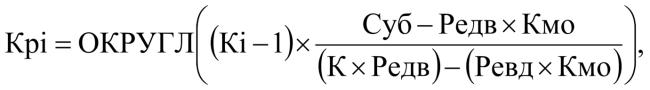 

где:
ОКРУГЛ - округление значений к ближайшему целому числу;
Кi - количество граждан, нуждающихся в улучшении жилищных условий по i-му муниципальному району (городскому округу);
Суб - общий объем субвенции, выделяемой бюджетам муниципальных районов (городских округов) на обеспечение жильем граждан, нуждающихся в улучшении жилищных условий, в соответствующем финансовом году или плановом периоде (за исключением объема субвенции, предусмотренного в соответствии с пунктом 4 настоящей Методики);
Кмо - количество муниципальных образований, осуществляющих государственные полномочия по обеспечению жильем отдельных категорий граждан (за исключением муниципальных образований, в которых отсутствуют граждане, нуждающиеся в улучшении жилищных условий);
К - общее количество граждан, нуждающихся в улучшении жилищных условий, по Республике Коми.
4. Общий размер субвенций определяется по формуле:
Суб = SUM Субi,

где:
Суб - общий размер субвенций, предоставляемых из республиканского бюджета Республики Коми бюджетам муниципальных районов (городских округов) на обеспечение жильем отдельных категорий граждан;
Субi - размер субвенции, предоставляемой бюджету муниципального района (городского округа) i.
При расчете размера субвенции, выделяемой бюджету муниципального района (городского округа) на обеспечение жильем отдельных категорий граждан, в соответствии с пунктом 5 статьи 140 Бюджетного кодекса Российской Федерации может быть предусмотрена не распределенная между органами местного самоуправления субвенция в объеме, не превышающем 5 процентов общего объема соответствующей субвенции, распределение которой производится на те же цели в порядке, установленном Правительством Республики Коми.
Остаток субвенции в объеме, достаточном для обеспечения предоставления одной единовременной денежной выплаты на строительство или приобретение жилого помещения, распределяется i-му муниципальному образованию, имеющему наибольшее количество граждан, нуждающихся в улучшении жилищных условий.
(абзац введен Законом Республики Коми от 03.04.2018 N 20-РЗ)Приложение 13. Методика расчета размера субвенции, выделяемой из республиканского бюджета Республики Коми бюджету муниципального района (городского округа) на осуществление государственного полномочия Республики Коми, предусмотренного пунктом 10 ...

Приложение 13
к Закону
Республики Коми
"О наделении органов
местного самоуправления
в Республике Коми
отдельными государственными
полномочиями
Республики Коми"

МЕТОДИКА РАСЧЕТА РАЗМЕРА СУБВЕНЦИИ, ВЫДЕЛЯЕМОЙ ИЗ РЕСПУБЛИКАНСКОГО БЮДЖЕТА РЕСПУБЛИКИ КОМИ БЮДЖЕТУ МУНИЦИПАЛЬНОГО РАЙОНА (ГОРОДСКОГО ОКРУГА) НА ОСУЩЕСТВЛЕНИЕ ГОСУДАРСТВЕННОГО ПОЛНОМОЧИЯ РЕСПУБЛИКИ КОМИ, ПРЕДУСМОТРЕННОГО ПУНКТОМ 10 СТАТЬИ 1 ЗАКОНА РЕСПУБЛИКИ КОМИ "О НАДЕЛЕНИИ ОРГАНОВ МЕСТНОГО САМОУПРАВЛЕНИЯ В РЕСПУБЛИКЕ КОМИ ОТДЕЛЬНЫМИ ГОСУДАРСТВЕННЫМИ ПОЛНОМОЧИЯМИ РЕСПУБЛИКИ КОМИ"(введена Законом Республики Коми от 03.04.2018 N 20-РЗ)

1. Объем субвенции, предоставляемой бюджету муниципального района (городского округа) на обеспечение жильем отдельных категорий граждан, установленных Федеральным законом от 24 ноября 1995 года N 181-ФЗ "О социальной защите инвалидов в Российской Федерации", (далее - отдельные категории граждан) определяется в пределах бюджетных ассигнований и лимитов бюджетных обязательств, предусмотренных в установленном порядке сводной бюджетной росписью республиканского бюджета Республики Коми на соответствующий финансовый год и плановый период.
2. Размер субвенции, предоставляемой бюджету муниципального района (городского округа) на обеспечение жильем отдельных категорий граждан, не может быть меньше размера одной единовременной денежной выплаты на строительство или приобретение жилого помещения.
В случае отсутствия в муниципальном районе (городском округе) на дату расчета размера субвенции, предоставляемой бюджету муниципального района (городского округа), граждан, нуждающихся в улучшении жилищных условий и вставших на учет до 1 января 2005 года, относящихся к отдельным категориям граждан, (далее - граждане, нуждающиеся в улучшении жилищных условий) субвенция бюджету данного муниципального района (городского округа) не выделяется.
3. Размер субвенции определяется по формуле:
Субi = Редв + Крi x Редв,

где:
Субi - размер субвенции, выделяемой бюджету i-го муниципального района (городского округа) на обеспечение жильем отдельных категорий граждан;
Крi - расчетное количество граждан, нуждающихся в улучшении жилищных условий, по i-му муниципальному району (городскому округу), которое будет обеспечено единовременными денежными выплатами на строительство или приобретение жилого помещения в пределах объема субвенции, равной общему объему субвенции, предусмотренной в установленном порядке сводной бюджетной росписью республиканского бюджета Республики Коми на соответствующий финансовый год или плановый период, за вычетом выделенной бюджетам муниципальных районов (городских округов) субвенции в размере одной единовременной денежной выплаты;
Редв - размер единовременной денежной выплаты на строительство или приобретение жилого помещения.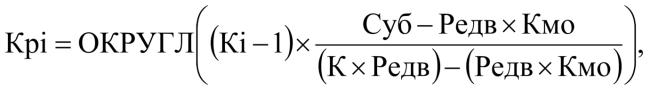 

где:
ОКРУГЛ - округление значений к ближайшему целому числу;
Кi - количество граждан, нуждающихся в улучшении жилищных условий по i-му муниципальному району (городскому округу);
Суб - общий объем субвенции, выделяемой бюджетам муниципальных районов (городских округов) на обеспечение жильем граждан, нуждающихся в улучшении жилищных условий, в соответствующем финансовом году или плановом периоде (за исключением объема субвенции, предусмотренного в соответствии с пунктом 4 настоящей Методики);
Кмо - количество муниципальных образований, осуществляющих государственные полномочия по обеспечению жильем отдельных категорий граждан (за исключением муниципальных образований, в которых отсутствуют граждане, нуждающиеся в улучшении жилищных условий);
К - общее количество граждан, нуждающихся в улучшении жилищных условий, по Республике Коми.
4. Общий размер субвенций определяется по формуле:
Суб = SUM Субi,

где:
Суб - общий размер субвенций, предоставляемых из республиканского бюджета Республики Коми бюджетам муниципальных районов (городских округов) на обеспечение жильем отдельных категорий граждан;
Субi - размер субвенции, предоставляемой бюджету i-го муниципального района (городского округа).
При расчете размера субвенции, выделяемой бюджету муниципального района (городского округа) на обеспечение жильем отдельных категорий граждан, в соответствии с пунктом 5 статьи 140 Бюджетного кодекса Российской Федерации может быть предусмотрена не распределенная между органами местного самоуправления субвенция в объеме, не превышающем 5 процентов общего объема соответствующей субвенции, распределение которой производится на те же цели в порядке, установленном Правительством Республики Коми.
Остаток субвенции в объеме, достаточном для обеспечения предоставления одной единовременной денежной выплаты на строительство или приобретение жилого помещения, распределяется i-му муниципальному образованию, имеющему наибольшее количество граждан, нуждающихся в улучшении жилищных условий.Приложение 14. Методика расчета размера субвенции, выделяемой из республиканского бюджета Республики Коми бюджету муниципального района (городского округа) на осуществление государственных полномочий Республики Коми, предусмотренных пунктами 11 и 12 ...

Приложение 14
к Закону
Республики Коми
"О наделении органов
местного самоуправления
в Республике Коми
отдельными государственными
полномочиями
Республики Коми"

МЕТОДИКА РАСЧЕТА РАЗМЕРА СУБВЕНЦИИ, ВЫДЕЛЯЕМОЙ ИЗ РЕСПУБЛИКАНСКОГО БЮДЖЕТА РЕСПУБЛИКИ КОМИ БЮДЖЕТУ МУНИЦИПАЛЬНОГО РАЙОНА (ГОРОДСКОГО ОКРУГА) НА ОСУЩЕСТВЛЕНИЕ ГОСУДАРСТВЕННЫХ ПОЛНОМОЧИЙ РЕСПУБЛИКИ КОМИ, ПРЕДУСМОТРЕННЫХ ПУНКТАМИ 11 И 12 СТАТЬИ 1 ЗАКОНА РЕСПУБЛИКИ КОМИ "О НАДЕЛЕНИИ ОРГАНОВ МЕСТНОГО САМОУПРАВЛЕНИЯ В РЕСПУБЛИКЕ КОМИ ОТДЕЛЬНЫМИ ГОСУДАРСТВЕННЫМИ ПОЛНОМОЧИЯМИ РЕСПУБЛИКИ КОМИ"(введена Законом Республики Коми от 25.12.2018 N 133-РЗ)

1. Субвенции из республиканского бюджета Республики Коми бюджету муниципального района (городского округа) направляются на компенсацию расходов, понесенных органами местного самоуправления в Республике Коми (далее - органы местного самоуправления) при осуществлении ими государственных полномочий по организации и осуществлению деятельности по опеке и попечительству и по предоставлению мер социальной поддержки и государственных социальных гарантий, предусмотренных федеральным законодательством и законодательством Республики Коми, в форме принятия решения о назначении, выплате (возмещении) (далее соответственно - субвенция, государственные полномочия).
2. Расходы на содержание штатной численности работников органов местного самоуправления, необходимые для осуществления государственных полномочий, определяются исходя из денежного содержания должности руководителя (начальника, заведующего) сектора в соответствии с законодательством Республики Коми о муниципальной службе в Республике Коми, при этом численность указанных работников определяется исходя из нормативной численности специалистов органов опеки и попечительства в Республике Коми, определяемой Правительством Республики Коми.
3. Материальные затраты устанавливаются в размере 50 тысяч рублей на одного работника в год и складываются исходя из расходов, необходимых органам местного самоуправления для осуществления указанных государственных полномочий, на:
1) приобретение расходных материалов и материальных запасов;
2) услуги связи, содержание имущества, коммунальные услуги, арендную плату за пользование имуществом;
3) программное обеспечение, обслуживание оргтехники;
4) оплату проезда в служебные командировки, к месту отдыха и обратно;
5) иные расходы.
4. Размер субвенции на осуществление государственных полномочий состоит из расходов, необходимых на содержание штатной численности работников органа местного самоуправления, осуществляющих государственные полномочия, и материальных затрат на осуществление государственных полномочий органами местного самоуправления.
Размер субвенции определяется по формуле:
Субi = ФОТi + Чшi x Мз,
где:
Субi - размер субвенции, предоставляемой бюджету i-го муниципального района (городского округа) на осуществление государственных полномочий;
ФОТi - расходы на оплату труда работников органа местного самоуправления i-го муниципального района (городского округа), необходимые для осуществления государственных полномочий, определяемые с учетом пункта 2 настоящей Методики;
Чшi - штатная численность работников органа местного самоуправления i-го муниципального района (городского округа), необходимая для осуществления государственных полномочий, определяемая с учетом пункта 2 настоящей Методики;
Мз - материальные затраты в размере 50 тысяч рублей в расчете на год.
5. Общий размер субвенций определяется по формуле:
Суб = SUM Субi,
где:
Суб - общий размер субвенций, предоставляемых из республиканского бюджета Республики Коми бюджетам муниципальных районов (городских округов) на осуществление государственных полномочий;
Субi - размер субвенции, предоставляемой бюджету i-го муниципального района (городского округа).